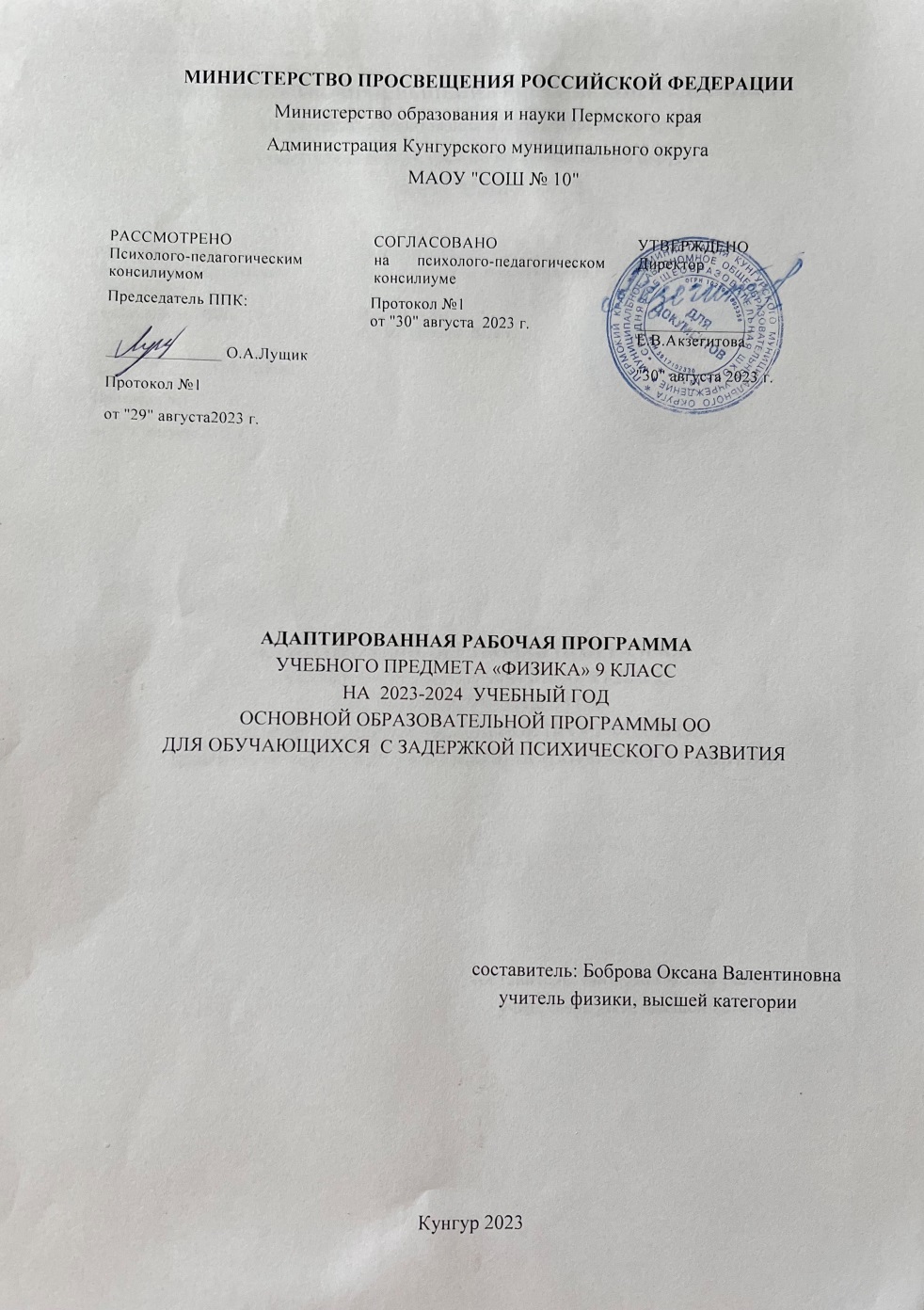 Пояснительная записка.        Школьный курс физики — системообразующий для естественно-научных предметов, поскольку физические законы, лежащие в основе мироздания, являются основой содержания курсов химии, биологии, географии и  астрономии. Физика вооружает школьников научным методом познания, позволяющим получать объективные знания об окружающем мире. В 7 и 8 классах происходит знакомство с физическими явлениями, методом научного познания, формирование основных физических понятий, приобретение умений измерять физические величины, проводить лабораторный эксперимент по заданной схеме. В 9 классе начинается изучение основных физических законов, лабораторные работы становятся более сложными, школьники учатся планировать эксперимент самостоятельно.Цели и задачи:       Общие цели изучения учебного предмета «Физика» представлены в Примерной рабочей программе основного общего образования. Основной целью обучения детей с задержкой психического развития на данном предмете является: повышение социальной адаптации детей через применение физических знаний на практике. Для обучающихся с ЗПР, так же, как и для нормативно развивающихся сверстников, осваивающих основную образовательную программу, доминирующее значение приобретают такие цели, как:  освоение знаний о методах научного познания природы и формирование на этой основе представлений о физической картине мира;  овладение умениями проводить наблюдения природных явлений, описывать и обобщать результаты наблюдений, использовать простые измерительные приборы для изучения физических явлений; представлять результаты наблюдений или измерений с помощью таблиц, графиков и выявлять на этой основе эмпирические зависимости; применять полученные знания для объяснения разнообразных природных явлений и процессов, принципов действия важнейших технических устройств, для решения физических задач;  развитие познавательных интересов, интеллектуальных и творческих способностей, самостоятельности в приобретении новых знаний, при решении физических задач и выполнении экспериментальных исследований с использованием информационных технологий;  воспитание убежденности в возможности познания законов природы, в необходимости разумного использования достижений науки и технологий для дальнейшего развития человеческого общества, уважения к творцам науки и техники; отношения к физике как к элементу общечеловеческой культуры;  использование полученных знаний и умений для решения практических задач повседневной жизни, обеспечения безопасности своей жизни, рационального природопользования и охраны окружающей среды. Достижение этих целей обеспечивается решением следующих задач:  знакомство обучающихся с ЗПР с методами исследования объектов и явлений природы; приобретение знаний о механических, тепловых, электромагнитных и квантовых явлениях, физических величинах, характеризующих эти явления;  формирование умений наблюдать природные явления и выполнять опыты, лабораторные работы и экспериментальные исследования с использованием измерительных приборов, широко применяемых в практической жизни;  овладение такими понятиями, как природное явление, эмпирически установленный факт, проблема, гипотеза, теоретический вывод, результат экспериментальной проверки;  понимание отличий научных данных от непроверенной информации, ценности науки для удовлетворения бытовых, производственных и культурных потребностей человекаПримерные виды деятельности обучающихся с ЗПР, обусловленные особыми образовательными потребностями и обеспечивающие осмысленное освоение содержании образования по предмету «Физика» Примерная тематическая и терминологическая лексика по курсу физики соответствует ПООП ООО.     Содержание видов деятельности обучающихся с ЗПР на уроках физики определяется их особыми образовательными потребностями. Помимо широко используемых в ПООП ООО общих для всех обучающихся видов деятельности следует усилить виды деятельности, специфичные для данной категории детей, обеспечивающие осмысленное освоение содержания образования по предмету: усиление предметно-практической деятельности с активизацией сенсорных систем; освоение материала с опорой на алгоритм; «пошаговость» в изучении материала; использование дополнительной визуальной опоры (схемы, шаблоны, опорные таблицы); речевой отчет о процессе и результате деятельности; выполнение специальных заданий, обеспечивающих коррекцию регуляции учебно-познавательной деятельности и контроль собственного результата. Для обучающихся с ЗПР существенным являются приемы работы с лексическим материалом по предмету. Проводится специальная работа по введению в активный словарь обучающихся соответствующей терминологии. Изучаемые термины вводятся на полисенсорной основе, обязательна визуальная поддержка, алгоритмы работы с определением, опорные схемы для актуализации терминологии. В связи с особыми образовательными потребностями обучающихся с ЗПР, при планировании работы ученика на уроке следует придерживаться следующих моментов: 1. При опросе необходимо: давать алгоритм ответа; разрешать пользоваться планом, составленным при подготовке домашнего задания; давать больше времени готовиться к ответу у доски; разрешать делать предварительные записи, пользоваться наглядными пособиями. 2. По возможности задавать обучающимся наводящие и уточняющие вопросы, которые помогут им последовательно изложить материал. 3. Систематически проверять усвоение материала по темам уроков, для своевременного обнаружения пробелов в прошедшем материале. 4. В процессе изучения нового материала внимание учеников обращается на наиболее сложные разделы изучаемой темы. Необходимо чаще обращаться к ним с вопросами, выясняющими понимание учебного материала, стимулировать вопросы при затруднениях в усвоении нового материала.Место предмета в учебном плане.       Согласно учебному плану МАОУ «СОШ №10», программа по физике рассчитана на 105 часов в 9 классе: 3 часа в неделю (35 учебных недель).Планируемые результаты освоения курса.          Личностными результатами обучения физике в основной школе являются:1. Российская гражданская идентичность (патриотизм, уважение к Отечеству, к прошлому и настоящему многонационального народа России, чувство ответственности и долга перед Родиной, идентификация себя в качестве гражданина России, субъективная значимость использования русского языка и языков народов России, осознание и ощущение личностной сопричастности судьбе российского народа). Осознание этнической принадлежности, знание истории, языка, культуры своего народа, своего края, основ культурного наследия народов России и человечества (идентичность человека с российской многонациональной культурой, сопричастность истории народов и государств, находившихся на территории современной России); интериоризация гуманистических, демократических и традиционных ценностей многонационального российского общества. Осознанное, уважительное и доброжелательное отношение к истории, культуре, религии, традициям, языкам, ценностям народов России и народов мира. 2. Готовность и способность обучающихся к саморазвитию и самообразованию на основе мотивации к обучению и познанию; готовность и способность к осознанному выбору и построению дальнейшей индивидуальной траектории образования на базе ориентировки в мире профессий и профессиональных предпочтений, с учетом устойчивых познавательных интересов.3. Развитое моральное сознание и компетентность в решении моральных проблем на основе личностного выбора, формирование нравственных чувств и нравственного поведения, осознанного и ответственного отношения к собственным поступкам (способность к нравственному самосовершенствованию; веротерпимость, уважительное отношение к религиозным чувствам, взглядам людей или их отсутствию; знание основных норм морали, нравственных, духовных идеалов, хранимых в культурных традициях народов России, готовность на их основе к сознательному самоограничению в поступках, поведении, расточительном потребительстве; сформированность представлений об основах светской этики, культуры традиционных религий, их роли в развитии культуры и истории России и человечества, в становлении гражданского общества и российской государственности; понимание значения нравственности, веры и религии в жизни человека, семьи и общества). Сформированность ответственного отношения к учению; уважительного отношения к труду, наличие опыта участия в социально значимом труде. Осознание значения семьи в жизни человека и общества, принятие ценности семейной жизни, уважительное и заботливое отношение к членам своей семьи.4. Сформированность целостного мировоззрения, соответствующего современному уровню развития науки и общественной практики, учитывающего социальное, культурное, языковое, духовное многообразие современного мира.5. Осознанное, уважительное и доброжелательное отношение к другому человеку, его мнению, мировоззрению, культуре, языку, вере, гражданской позиции. Готовность и способность вести диалог с другими людьми и достигать в нем взаимопонимания (идентификация себя как полноправного субъекта общения, готовность к конструированию образа партнера по диалогу, готовность к конструированию образа допустимых способовдиалога, готовность к конструированию процесса диалога как конвенционирования интересов, процедур, готовность и способность к ведению переговоров).6. Освоенность социальных норм, правил поведения, ролей и форм социальной жизни в группах и сообществах. Участие в школьном самоуправлении и общественной жизни в пределах возрастных компетенций с учетом региональных, этнокультурных, социальных и экономических особенностей (формирование готовности к участию в процессе упорядочения социальных связей и отношений, в которые включены и которыеформируют сами учащиеся; включенность в непосредственное гражданское участие, готовность участвовать в жизнедеятельности подросткового общественного объединения, продуктивно взаимодействующего с социальной средой и социальными институтами; идентификация себя в качестве субъекта социальных преобразований, освоение компетентностей в сфере организаторской деятельности; интериоризация ценностей созидательного отношения к окружающей действительности, ценностей социального творчества, ценности продуктивной организации совместной деятельности, самореализации в группе и организации, ценности «другого» как равноправного партнера, формирование компетенций анализа, проектирования,организации деятельности, рефлексии изменений, способов взаимовыгодного сотрудничества, способов реализации собственного лидерского потенциала).7. Сформированность ценности здорового и безопасного образа жизни; интериоризация правил индивидуального и коллективного безопасного поведения в чрезвычайных ситуациях, угрожающих жизни и здоровью людей, правил поведения на транспорте и на дорогах.8. Развитость эстетического сознания через освоение художественного наследия народов России и мира, творческой деятельности эстетического характера (способность понимать художественные произведения, отражающие разные этнокультурные традиции; сформированность основ художественной культуры обучающихся как части их общей духовной культуры, как особого способа познания жизни и средства организации общения; эстетическое, эмоционально-ценностное видение окружающего мира; способность к эмоционально-ценностному освоению мира, самовыражению и ориентации в художественном и нравственном пространстве культуры; уважение к истории культуры своего Отечества, выраженной в том числев понимании красоты человека; потребность в общении с художественными произведениями, сформированность активного отношения к традициям художественной культуры как смысловой, эстетической и личностно-значимой ценности).9. Сформированность основ экологической культуры, соответствующей современному уровню экологического мышления, наличие опыта экологически ориентированной рефлексивно-оценочной и практической деятельности в жизненных ситуациях (готовность к исследованию природы, к занятиямсельскохозяйственным трудом, к художественно-эстетическому отражению природы, к занятиям туризмом, в том числе экотуризмом, к осуществлению природоохранной деятельности).Метапредметные результаты обучения физике в основной школе включают межпредметные понятия и универсальные учебные действия (регулятивные, познавательные, коммуникативные). Межпредметные понятияУсловием формирования межпредметных понятий, таких, как система, факт, закономерность, феномен, анализ, синтез является овладение обучающимися основами читательской компетенции, приобретение навыков работы с информацией, участие в проектной деятельности. В основной школе продолжается работа по формированию и развитию основ читательской компетенции. Обучающиеся овладеют чтением как средством осуществления своих дальнейших планов: продолжения образования и самообразования, осознанного планирования своего актуального и перспективного круга чтения, в том числе досугового, подготовки к трудовой и социальной деятельности. У выпускников будет сформирована потребность в систематическом чтении как средстве познания мира и себя в этом мире, гармонизации отношений человека и общества, созданииобраза «потребного будущего». При изучении физики обучающиеся усовершенствуют приобретенные навыки работы с информацией и пополнят их. Они смогут работать с текстами, преобразовывать и интерпретировать содержащуюся в них информацию, в том числе:•систематизировать, сопоставлять, анализировать, обобщать и интерпретировать информацию, содержащуюся в готовых информационных объектах;•выделять главную и избыточную информацию, выполнять смысловое свертывание выделенных фактов, мыслей; представлять информацию в сжатой словесной форме (в виде плана или тезисов) и в наглядно-символической форме (в виде таблиц, графических схем и диаграмм, карт понятий — концептуальных диаграмм, опорных конспектов);•заполнять и дополнять таблицы, схемы, диаграммы, тексты.     В ходе изучения физики обучающиеся приобретут опыт проектной деятельности как особой формы учебной работы, способствующей воспитанию самостоятельности, инициативности, ответственности, повышению мотивации и эффективности учебной деятельности; в ходе реализации исходного замысла на практическом уровне овладеют умением выбирать адекватные стоящей задаче средства, принимать решения, в том числе и в ситуациях неопределенности. Они получат возможность развить способность к разработке нескольких вариантов решений, к поиску нестандартных решений, поиску и осуществлению наиболее приемлемого решения.Регулятивные УУД1. Умение самостоятельно определять цели обучения, ставить и формулировать новые задачи в учебе и познавательной деятельности, развивать мотивы и интересы своей познавательной деятельности. Обучающийся сможет:•анализировать существующие и планировать будущие образовательные результаты;•идентифицировать собственные проблемы и определять главную проблему;•выдвигать версии решения проблемы, формулировать гипотезы, предвосхищать конечный результат;•ставить цель деятельности на основе определенной проблемы и существующих возможностей;•формулировать учебные задачи как шаги достижения поставленной цели деятельности;•обосновывать целевые ориентиры и приоритеты ссылками на ценности, указывая и обосновывая логическую последовательность шагов.2. Умение самостоятельно планировать пути достижения целей, в том числе альтернативные, осознанно выбирать наиболее эффективные способы решения учебных и познавательных задач. Обучающийся сможет:•определять необходимые действие(я) в соответствии с учебной и познавательной задачей и составлять алгоритм их выполнения;•обосновывать и осуществлять выбор наиболее эффективных способов решения учебных и познавательных задач;•определять/находить, в том числе из предложенных вариантов, условия для выполнения учебной и познавательной задачи;•выстраивать жизненные планы на краткосрочное будущее (заявлять целевые ориентиры, ставить адекватные им задачи и предлагать действия, указывая и обосновывая логическую последовательность шагов);•выбирать из предложенных вариантов и самостоятельно искать средства достижения цели (ресурсы для решения  задачи); •составлять план решения проблемы (выполнения проекта, проведения исследования);•определять потенциальные затруднения при решении учебной и познавательной задачи и находить средства для их устранения;•описывать свой опыт, оформляя его для передачи другим людям в виде технологии решения практических задач определенного класса;•планировать и корректировать свою индивидуальную образовательную траекторию.3. Умение соотносить свои действия с планируемыми результатами, осуществлять контроль своей деятельности в процессе достижения результата, определять способы действий в рамках предложенных условий и требований, корректировать свои действия в соответствии с изменяющейся ситуацией.Обучающийся сможет:•определять совместно с педагогом и сверстниками критерии планируемых результатов и критерии оценки своей учебной деятельности;•систематизировать (в том числе выбирать приоритетные) критерии планируемых результатов и оценки своей деятельности;•отбирать инструменты для оценивания своей деятельности, осуществлять самоконтроль своей деятельности в рамках предложенных условий и требований;•оценивать свою деятельность, аргументируя причины достижения или отсутствия планируемого результата;•находить достаточные средства для выполнения учебных действий в изменяющейся ситуации и/или при отсутствии планируемого результата;•работая по своему плану, вносить коррективы в текущую деятельность на основе анализа изменений ситуации для получения запланированных характеристик продукта/результата;•устанавливать связь между полученными характеристиками продукта и характеристиками процесса деятельности и по завершении деятельности предлагать изменение характеристик процесса для получения улучшенных характеристик продукта;•сверять свои действия с целью и, при необходимости, исправлять ошибки самостоятельно.4. Умение оценивать правильность выполнения учебной задачи, собственные возможности ее решения. Обучающийся сможет:•определять критерии правильности (корректности) выполнения учебной задачи;•анализировать и обосновывать применение соответствующего инструментария для выполнения учебной задачи;•свободно пользоваться выработанными критериями оценки и самооценки, исходя из цели и имеющихся средств, различая результат и способы действий;•оценивать продукт своей деятельности по заданным и/или самостоятельно определенным критериям в соответствии с целью деятельности;•обосновывать достижимость цели выбранным способом на основе оценки своих внутренних ресурсов и доступных внешних ресурсов;•фиксировать и анализировать динамику собственных образовательных результатов.5. Владение основами самоконтроля, самооценки, принятия решений и осуществления осознанного выбора в учебной и познавательной деятельности. Обучающийся сможет:•наблюдать и анализировать собственную учебную и познавательную деятельность и деятельность других обучающихся в процессе взаимопроверки;•соотносить реальные и планируемые результаты индивидуальной образовательной деятельности и делать выводы;•принимать решение в учебной ситуации и нести за него ответственность;•самостоятельно определять причины своего успеха или неуспеха и находить способы выхода из ситуации неуспеха;•ретроспективно определять, какие действия по решению учебной задачи или параметры этих действий привели к получению имеющегося продукта учебной деятельности;•демонстрировать приемы регуляции психофизиологических/эмоциональных состояний для достижения эффекта успокоения (устранения эмоциональной напряженности), эффекта восстановления (ослабления проявлений утомления), эффекта активизации (повышения психофизиологической реактивности).Познавательные УУД6. Умение определять понятия, создавать обобщения, устанавливать аналогии, классифицировать, самостоятельно выбирать основания и критерии для классификации, устанавливать причинно-следственные связи, строить логическое рассуждение, умозаключение (индуктивное, дедуктивное, по аналогии)и делать выводы. Обучающийся сможет:•подбирать слова, соподчиненные ключевому слову, определяющие его признаки и свойства;•выстраивать логическую цепочку, состоящую из ключевого слова и соподчиненных ему слов;•выделять общий признак двух или нескольких предметов или явлений и объяснять их сходство;•объединять предметы и явления в группы по определенным признакам, сравнивать, классифицировать и обобщать факты и явления;•выделять явление из общего ряда других явлений;•определять обстоятельства, которые предшествовали возникновению связи между явлениями, из этих обстоятельств выделять определяющие, способные быть причиной данного явления, выявлять причины и следствия явлений;•строить рассуждение от общих закономерностей к частным явлениям и от частных явлений к общим закономерностям;•строить рассуждение на основе сравнения предметов и явлений, выделяя при этом общие признаки;•излагать полученную информацию, интерпретируя ее в контексте решаемой задачи;•самостоятельно указывать на информацию, нуждающуюся в проверке, предлагать и применять способ проверки достоверности информации;•вербализовать эмоциональное впечатление, оказанное на него источником;•объяснять явления, процессы, связи и отношения, выявляемые в ходе познавательной и исследовательской деятельности (приводить объяснение с изменением формы представления; объяснять, детализируя или обобщая; объяснять с заданной точки зрения);•выявлять и называть причины события, явления, в том числе возможные / наиболее вероятные причины, возможные последствия заданной причины, самостоятельно осуществляя причинно-следственный анализ;•делать вывод на основе критического анализа разных точек зрения, подтверждать вывод собственной аргументацией или самостоятельно полученными данными.7. Умение создавать, применять и преобразовывать знаки и символы, модели и схемы для решения учебных и познавательных задач. Обучающийся сможет:•обозначать символом и знаком предмет и/или явление;•определять логические связи между предметами и/или явлениями, обозначать данные логические связи с помощью знаков в схеме;•создавать абстрактный или реальный образ предмета и/или явления;•строить модель/схему на основе условий задачи и/или способа ее решения;•создавать вербальные, вещественные и информационные модели с выделением существенных характеристик объекта для определения способа решения задачи в соответствии с ситуацией;•преобразовывать модели с целью выявления общих законов, определяющих данную предметную область;•переводить сложную по составу (многоаспектную) информацию из графического или формализованного (символьного) представления в текстовое, и наоборот;•строить схему, алгоритм действия, исправлять или восстанавливать неизвестный ранее алгоритм на основе имеющегося знания об объекте, к которому применяется алгоритм;•строить доказательство: прямое, косвенное, от противного;•анализировать/рефлексировать опыт разработки и реализации учебного проекта, исследования (теоретического, эмпирического) на основе предложенной проблемной ситуации, поставленной цели и/или заданных критериев оценки продукта/ результата.8. Смысловое чтение. Обучающийся сможет:•находить в тексте требуемую информацию (в соответствии с целями своей деятельности);•ориентироваться в содержании текста, понимать целостный смысл текста, структурировать текст;•устанавливать взаимосвязь описанных в тексте событий, явлений, процессов;•резюмировать главную идею текста;•критически оценивать содержание и форму текста.9. Формирование и развитие экологического мышления, умение применять его в познавательной, коммуникативной, социальной практике и профессиональной ориентации. Обучающийся сможет:•определять свое отношение к природной среде;•анализировать влияние экологических факторов на среду обитания живых организмов;•проводить причинный и вероятностный анализ экологических ситуаций;•прогнозировать изменения ситуации при смене действия одного фактора на действие другого фактора;•распространять экологические знания и участвовать в практических делах по защите окружающей среды;•выражать свое отношение к природе через рисунки, сочинения, модели, проектные работы.10. Развитие мотивации к овладению культурой активного использования словарей и других поисковых систем. Обучающийся сможет:•определять необходимые ключевые поисковые слова и запросы;•осуществлять взаимодействие с электронными поисковыми системами, словарями;•формировать множественную выборку из поисковых источников для объективизации результатов поиска;•соотносить полученные результаты поиска со своей деятельностью.Коммуникативные УУД11. Умение организовывать учебное сотрудничество и совместную деятельность с учителем и сверстниками; работать индивидуально и в группе: находить общее решение и разрешать конфликты на основе согласования позиций и учета интересов; формулировать, аргументировать и отстаивать свое мнение. Обучающийся сможет:•определять возможные роли в совместной деятельности;•играть определенную роль в совместной деятельности;•принимать позицию собеседника, понимая позицию другого, различать в его речи: мнение (точку зрения), доказательство (аргументы), факты; гипотезы, аксиомы, теории;•определять свои действия и действия партнера, которые способствовали или препятствовали продуктивной коммуникации;•строить позитивные отношения в процессе учебной и познавательной деятельности;•корректно и аргументированно отстаивать свою точку зрения, в дискуссии уметь выдвигать контраргументы, перефразировать свою мысль (владение механизмом эквивалентных замен);•критически относиться к собственному мнению, с достоинством признавать ошибочность своего мнения (если оно таково) и корректировать его;•предлагать альтернативное решение в конфликтной ситуации;•выделять общую точку зрения в дискуссии;•договариваться о правилах и вопросах для обсуждения в соответствии с поставленной перед группой задачей;•организовывать учебное взаимодействие в группе (определять общие цели, распределять роли, договариваться друг с другом и т. д.);•устранять в рамках диалога разрывы в коммуникации, обусловленные непониманием/неприятием со стороны собеседника задачи, формы или содержания диалога.12. Умение осознанно использовать речевые средства в соответствии с задачей коммуникации для выражения своих чувств, мыслей и потребностей для планирования и регуляции своей деятельности; владение устной и письменной речью, монологической контекстной речью. Обучающийся сможет:•определять задачу коммуникации и в соответствии с ней отбирать речевые средства;•отбирать и использовать речевые средства в процессе коммуникации с другими людьми (диалог в паре, в малой группе и т. д.);•представлять в устной или письменной форме развернутый план собственной деятельности;•соблюдать нормы публичной речи, регламент в монологе и дискуссии в соответствии с коммуникативной задачей;•высказывать и обосновывать мнение (суждение) и запрашивать мнение партнера в рамках диалога;•принимать решение в ходе диалога и согласовывать его с собеседником;•создавать письменные «клишированные» и оригинальные тексты с использованием необходимых речевых средств;•использовать вербальные средства (средства логической связи) для выделения смысловых блоков своего выступления;•использовать невербальные средства или наглядные материалы, подготовленные/отобранные под руководством учителя;•делать оценочный вывод о достижении цели коммуникации непосредственно после завершения коммуникативного контакта и обосновывать его.13. Формирование и развитие компетентности в области использования информационно-коммуникационных технологий (далее — ИКТ). Обучающийся сможет:•целенаправленно искать и использовать информационные ресурсы, необходимые для решения учебных и практических задач с помощью средств ИКТ;•выбирать, строить и использовать адекватную информационную модель для передачи своих мыслей средствами естественных и формальных языков в соответствии с условиями коммуникации;•выделять информационный аспект задачи, оперировать данными, использовать модель решения задачи;•использовать компьютерные технологии (включая выбор адекватных задаче инструментальных программно-аппаратных средств и сервисов) для решения информационных и коммуникационных учебных задач, в том числе: вычисление, написание писем, сочинений, докладов, рефератов, создание презентаций и др.;•использовать информацию с учетом этических и правовых норм;•создавать информационные ресурсы разного типа и для разных аудиторий, соблюдать информационную гигиену и правила информационной безопасности.Предметные результаты обучения физике в основной школе.Выпускник научится:•соблюдать правила безопасности и охраны труда при работе с учебным и лабораторным оборудованием;•понимать смысл основных физических терминов: физическое тело, физическое явление, физическая величина, единицы измерения;•распознавать проблемы, которые можно решить при помощи физических методов; анализировать отдельные этапы проведения исследований и интерпретировать результаты наблюдений и опытов;•ставить опыты по исследованию физических явлений или физических свойств тел без использования прямых измерений; при этом формулировать проблему/задачу учебного эксперимента; собирать установку из предложенного оборудования; проводить опыт и формулировать выводы. Примечание. При проведении исследования физических явлений измерительные приборы используются лишь как датчики измерения физических величин. Записи показаний прямых измерений в этом случае не требуется;•понимать роль эксперимента в получении научной информации;•проводить прямые измерения физических величин: время, расстояние, масса тела, объем, сила, температура, атмосферное давление, влажность воздуха, напряжение, сила тока, радиационный фон (с использованием дозиметра); при этом выбирать оптимальный способ измерения и использовать простейшиеметоды оценки погрешностей измерений;•проводить исследование зависимостей физических величин с использованием прямых измерений: при этом конструировать установку, фиксировать результаты полученной зависимости физических величин в виде таблиц и графиков, делать выводы по результатам исследования;•проводить косвенные измерения физических величин: при выполнении измерений собирать экспериментальную установку, следуя предложенной инструкции, вычислять значение величины и анализировать полученные результаты с учетом заданной точности измерений;•анализировать ситуации практико-ориентированного характера, узнавать в них проявление изученных физических явлений или закономерностей и применять имеющиеся знания для их объяснения;•понимать принципы действия машин, приборов и технических устройств, условия их безопасного использования в повседневной жизни;•использовать при выполнении учебных задач научно-популярную литературу о физических явлениях, справочные материалы, ресурсы ИнтернетаВыпускник получит возможность научиться:•осознавать ценность научных исследований, роль физики в расширении представлений об окружающем мире и ее вклад в улучшение качества жизни;•использовать приемы построения физических моделей, поиска и формулировки доказательств выдвинутых гипотези теоретических выводов на основе эмпирически установленных фактов;•сравнивать точность измерения физических величин по величине их относительной погрешности при проведениипрямых измерений;•самостоятельно проводить косвенные измерения и исследования физических величин с использованием различных способов измерения физических величин, выбирать средства измерения с учетом необходимой точности измерений, обосновывать выбор способа измерения, адекватного поставленной задаче, проводить оценку достоверности полученных результатов;•воспринимать информацию физического содержания в научно-популярной литературе и средствах массовой информации, критически оценивать полученную информацию, анализируя ее содержание и данные об источнике информации;•создавать собственные письменные и устные сообщения о физических явлениях на основе нескольких источников информации, сопровождать выступление презентацией, учитывая особенности аудитории сверстников.Содержание учебного предмета.         Физика — наука о природе. Физические тела и явления. Физические свойства тел. Наблюдение и описание физических явлений. Физический эксперимент. Моделирование явлений и объектов природы. Физические величины. Измерения физических величин: длины, времени, температуры. Физические приборы. Международная система единиц. Точность и погрешность измерений. Физические законы и закономерности.Физика и техника. Научный метод познания. Роль физики в формировании естественно-научной грамотности.Структура содержания модуля «Физика» в 9 классе определенаследующими укрупненными тематическими разделами:Раздел I: Механические явления (законы взаимодействия и движения тел. Механические колебания и волны. Звук.Раздел II: Электромагнитные явления (электромагнитное поле).Раздел III: Квантовые явления (строение атома и атомного ядра. Использование энергии атомных ядер).Раздел IV: Строение и эволюция Вселенной.Раздел I.Механический явления.Механическое движение. Материальная точка как модель физического тела. Относительность механического движения. Геоцентрическая и гелиоцентрическая системы мира. Система отсчета. Физические величины, необходимые для описания движения, и взаимосвязь между ними (путь, перемещение, скорость, ускорение, время движения). Равномерное и равноускоренное прямолинейное движение. Графики зависимости кинематических величин от времени при равномерном и рав-ноускоренном движении. Равномерное движение по окружности. Инерция. Инертность тел. Взаимодействие тел. Масса тела. Измерение массы тела. Плотность вещества. Сила. Единицы силы. Инерциальная система отсчета. Законы Ньютона. Свободное падение тел. Сила тяжести. Закон всемирного тяготения. Искусственные спутники Земли. Сила упругости. Закон Гука. Вес тела. Невесомость. Связь между силой тяжести массой тела. Сила тяжести на других планетах. Динамометр. Сложение двух сил, направленных по одной прямой. Равнодействующая сил. Сила трения. Трение скольжения. Трение покоя. Трение в природе и технике. Искусственные спутники Земли1. Первая космическая скорость. Импульс. Закон сохранения импульса. Реактивное движение. Механическая работа. Мощность. Энергия. Потенциаль-ная и кинетическая энергия. Превращение одного вида механической энергии в другой. Закон сохранения полной механической энергии. Простые механизмы. Условия равновесия твердого тела, имеющего закрепленную ось движения. Момент силы. Центр тяжести тела. Рычаг. Равновесие сил на рычаге. Коэффициент полезного действия механизма.Колебательное движение. Колебания груза на пружине. Свободные колебания. Колебательная система. Маятник. Ампли-уда, период, частота колебаний. Гармонические колебания. Превращение энергии при колебательном движении. Затухающие колебания. Вынужденные колебания. Резонанс. Распространение колебаний в упругих средах. Поперечные и продольные волны. Длина волны. Связь длины волны со скоростью ее распространения и периодом (частотой). Звуковые волны. Скорость звука. Высота, тембр и громкость звука. Эхо. Звуковой резонанс.Раздел II. Электромагнитные явления.Опыт Эрстеда. Магнитное поле. Индукция магнитного поля. Магнитное поле прямого тока. Магнитное поле катушки с током. Постоянные магниты. Магнитное поле постоянных магнитов. Магнитное поле Земли. Взаимодействие магнитов. Действие магнитного поля на проводник с током. Электрический двигатель. Однородное и неоднородное магнитное поле. Правило буравчика. Обнаружение магнитного поля. Действие магнитного поля на проводник с током и движущуюся заряженную частицу. Сила Ампера и сила Лоренца. Правило левой руки. Магнитный поток. Опыты Фарадея. Электромагнитная индукция. Направление индукционного тока. Правило Ленца. Явление самоиндукции.Электромагнитные колебания. Колебательный контур. Переменный ток. Генератор переменного тока. Преобразования энергии в электрогенераторах. Трансформатор. Передача электрической энергии на расстояние. Электромагнитное поле. Электромагнитные волны. Скорость распространения электромагнитных волн. Влияние электромагнитных излучений на живые организмы. Получение электромагнитных колебаний. Принципы радиосвязи и телевидения.Электромагнитная природа света. Скорость света. Источники света. Прямолинейное распространение света. Отражение света. Закон отражения света. Плоское зеркало. Изображение предмета в зеркале. Преломление света. Закон преломления света. Линзы. Фокусное расстояние линзы. Оптическая сила линзы. Изображения, даваемые линзой. Глаз как оптическая система. Оптические приборы. Преломление света. Показатель преломления. Дисперсия света. Цвета тел. Спектрограф и спектроскоп­. Типы оптических спектров. Спектральный анализ.Раздел III. Квантовые явления. Строение атомов. Планетарная модель атома. Поглощение и испускание света атомами. Происхождение линейчатых спектров. Опыты Резерфорда. Радиоактивность как свидетельство сложного строения атомов. Альфа-, бета- и гамма-излучения. Радиоактивные превращения атомных ядер. Сохранение зарядового и массового чисел при ядерных реакциях. Период полураспада. Закон радиоактивного распада. Экспериментальные методы исследования частиц. Протонно-нейтронная модель ядра. Физический смысл. Раздел IV. Строение и эволюция Вселенной.Геоцентрическая и гелиоцентрическая системы мира. Состав, строение и происхождение Солнечной системы. Физическая природа небесных тел Солнечной системы. Планеты малые тела Солнечной системы. Строение, излучение и эволюция Солнца и звезд. Строение и эволюция Вселенной. Гипотеза Большого взрыва.	Лабораторные работы.Сборка электромагнита и испытание его действия.Изучение электрического двигателя постоянного тока (на модели).Изучение свойств изображения в линзах.Исследование равноускоренного движения без начальной скорости.Измерение ускорения свободного падения.Исследование зависимости периода и частоты свободных колебаний маятника от длины его нити.Изучение явления электромагнитной индукции.Наблюдение сплошного и линейчатых спектров испускания.Измерение естественного радиационного фона дозиметром.Изучение деления ядра атома урана по фотографии треков.Изучение треков заряженных частиц по готовым фотографиям.Примерные контрольно-измерительные материалы     Входная проверочная работа. Контрольная работа №1 по теме «Законы движения и взаимодействия тел». Контрольная работа № 2 по теме «Механические колебания и волны». Контрольная работа № 3 по теме «Электрические и магнитные явления». Контрольная работа № 4 по теме «Строение атома и атомного ядра» и «Строение и эволюция Вселенной». Итоговая проверочная работа.Система оценивания устных и письменных работ учащихся по физикеОценка «5» ставится в том случае, если учащийся показывает верное понимание физической сущности рассматриваемых явлений и закономерностей, законов и теорий, дает точное определение  и истолкование основных понятий, законов, теорий, а также правильное определение физических величин, их единиц и способов измерения; правильно выполняет чертежи, схемы и графики; строит ответ по собственному плану, сопровождает рассказ новыми примерами, умеет применить знания в новой ситуации при выполнении практических заданий; может установить связь между изучаемым и ранее изученным материалом по курсу физики, а также с материалом, усвоенным при изучении других предметов.Оценка «4»- если ответ ученика удовлетворяет основным требованиям к ответу на оценку «5», но дан без использования собственного плана, новых примеров, без применения знаний в новой ситуации, без использования связей с ранее изученным материалом и материалом, усвоенным при изучении других предметов; если учащийся допустил одну ошибку или не более двух недочётов и может их исправить самостоятельно или с небольшой помощью учителя.Оценка «3» ставится, если учащийся правильно понимает физическую сущность рассматриваемых явлений и закономерностей, но в ответе имеются отдельные пробелы в усвоении вопросов курса физики, не препятствующие дальнейшему усвоению программного материала; умеет применять полученные знания при решении простых задач с использованием готовых формул, но затрудняется при решении задач, требующих преобразования некоторых формул; допустил не более одной грубой ошибки и двух недочётов, не более одной грубой и одной негрубой ошибки, не более двух-трёх негрубых ошибок, одной негрубой ошибки и трёх недочётов; допустил четыре или пять недочётов.Оценка «2» ставится, если учащийся не овладел основными знаниями и умениями в соответствии с требованиями программы и допустил больше ошибок и недочётов, чем необходимо для оценки «3».Оценка «1» ставится в том случае, если ученик не может ответить ни на один из поставленных вопросов.Система оценивания письменных контрольных работ учащихсяОценка «5» ставится за работу, выполненную полностью без ошибок и недочётов.Оценка «4» ставится за работу, выполненную полностью, но при наличии в ней не более одной негрубой ошибки и одного недочёта, не более трёх недочётов.Оценка «3» ставится, если ученик правильно выполнил не менее 2/3 всей работы или допустил не более одной грубой ошибки и двух недочётов, не более одной грубой и одной негрубой ошибки, не более трёх негрубых ошибок, одной негрубой ошибки и трёх недочётов, при наличии четырёх-пяти недочётов.Оценка «2» ставится, если число ошибок и недочётов превысило норму для оценки «3» или правильно выполнено менее 2/3 всей работы.Оценка «1» ставится, если ученик совсем не выполнил ни одного задания.Система оценивания лабораторных и практических работОценка «5» ставится, если учащийся выполняет работу в полном объеме с соблюдением необходимой последовательности проведения опытов и измерений; самостоятельно и рационально монтирует необходимое оборудование; все опыты проводит в условиях и режимах, обеспечивающих получение правильных результатов и выводов; соблюдает требования правил техники безопасности; правильно и аккуратно выполняет все записи, таблицы, рисунки, чертежи, графики; правильно выполняет анализ погрешностей.Оценка «4» ставится, если выполнены требования к оценке «5», но было допущено два-три недочёта, не более одной негрубой ошибки и одного недочёта.Оценка «3» ставится, если работа выполнена не полностью, но объем выполненной части таков, что позволяет получить правильный результат и вывод; если в ходе проведения опыта и измерения были допущены ошибки.Оценка «2» ставится, если работа выполнена не полностью, и объём выполненной части работы не позволяет сделать правильных выводов; если опыты, измерения, вычисления, наблюдения производились неправильно.Оценка «1» ставится, если учащийся совсем не выполнил работу.Во всех случаях оценка снижается, если ученик не соблюдал правила техники безопасности.Перечень ошибокГрубые ошибкиНезнание определений основных понятий, законов, правил, основных положений теории, формул, общепринятых символов обозначения физических величин, единиц измерения.Неумение выделить в ответе главное.Неумение применять знания для решения задач и объяснения физических явлений.Неумение читать и строить графики и принципиальные схемы.Неумение подготовить к работе установку или лабораторное оборудование, провести опыт, необходимые расчёты, или использовать полученные данные для выводов.Небрежное отношение к лабораторному оборудованию и измерительным приборам.Неумение определить показание измерительного прибора.Нарушение требований правил безопасного труда при выполнении эксперимента.Негрубые ошибкиНеточности формулировок, определений, понятий, законов, теорий, вызванные неполнотой охвата основных признаков определяемого понятия, ошибки, вызванные несоблюдением условий проведения опыта или измерений.Ошибки в условных обозначениях на принципиальных схемах, неточности чертежей, графиков, схем.Пропуск или неточное написание наименований единиц физических величин.Нерациональный выбор хода решения.НедочётыНерациональные записи при вычислениях, нерациональные приёмы в вычислении, преобразовании и решении задач.Арифметические ошибки в вычислениях, если эти ошибки грубо не искажают реальность полученного результата.Отдельные погрешности в формулировке вопроса или ответа.Небрежное выполнение записей, чертежей, схем, графиков.Орфографические и пунктуационные ошибки.Учебно–методическое обеспечение: А.В. Перышкин Физика 8 кл.:учеб.для общеобраз.учреждений.-М.:Дрофа,2005.Л.А.Кирик Физика 8 класс. Разноуровневые самостоятельные и контрольные работы.- М.: ИЛЕКСА,2014 г.В.И.Лукашик Сборник задач по физике для 7-9 классов общеобразовательных учреждений – М.:Просвещение, 2003 г.Л.Э.Генденштэйн, Л.А.Кирик, И.М.Гельфгат.Задачи по физике для основной школы с примерами решений. 7-9 классы. – М.:ИЛЕКСА, 2013 г.	Инновационные интерактивные визуальные обучающие материалы «Интеллектуальная школа».Интерактивные обучающие материалы «Наглядная школа» - Экзамен-медиа.http://class-fizika.narod.ru/http://interneturok.ru/http://www.fizika.ru/Тематическое планирование. 9 класс (105 ч,  3 ч в неделю).Календарно-тематическое планирование.№урокаТемаКоличество часов (факт.)По программеКол-во к.р.Кол-во л.р.Законы взаимодействия и движения тел 34ч13Механические колебания волны. Звук15ч11Электромагнитное поле 25ч12Строение атома и атомного ядра 2013Строение и эволюция Вселенной5ч--Итоговое повторение6ч1Итого105ч58ЧасыТемыЭлементы содержанияФормируемые УУДД/зДата пров.Пл./факт1 четверть (24 ч)1 четверть (24 ч)1 четверть (24 ч)1 четверть (24 ч)1 четверть (24 ч)Законы взаимодействия и движения тел. (36 ч)Основные виды учебной деятельности:Познакомиться с методом координат для описания механического движения. Повторить физические величины, характеризующие равномерное и равноускоренное прямолинейное движение. Анализировать равномерное и равноускоренное прямолинейное движение с помощью метода координат. Повторить разные способы выражения связей между физическими величинами: в виде уравнений, графиков, таблиц. Решать задачи на использование законов Ньютона и законов сохранения в механике. Проводить анализ движения тела, брошенного вертикально вверх, горизонтально. Изучать алгоритмы решения задач по кинематике, динамике, на применение законов сохранения импульса и полной механической энергии. Использовать формулу определения механической работы (для общего случая) и теорему о кинетической энергии при решении задач Законы взаимодействия и движения тел. (36 ч)Основные виды учебной деятельности:Познакомиться с методом координат для описания механического движения. Повторить физические величины, характеризующие равномерное и равноускоренное прямолинейное движение. Анализировать равномерное и равноускоренное прямолинейное движение с помощью метода координат. Повторить разные способы выражения связей между физическими величинами: в виде уравнений, графиков, таблиц. Решать задачи на использование законов Ньютона и законов сохранения в механике. Проводить анализ движения тела, брошенного вертикально вверх, горизонтально. Изучать алгоритмы решения задач по кинематике, динамике, на применение законов сохранения импульса и полной механической энергии. Использовать формулу определения механической работы (для общего случая) и теорему о кинетической энергии при решении задач Законы взаимодействия и движения тел. (36 ч)Основные виды учебной деятельности:Познакомиться с методом координат для описания механического движения. Повторить физические величины, характеризующие равномерное и равноускоренное прямолинейное движение. Анализировать равномерное и равноускоренное прямолинейное движение с помощью метода координат. Повторить разные способы выражения связей между физическими величинами: в виде уравнений, графиков, таблиц. Решать задачи на использование законов Ньютона и законов сохранения в механике. Проводить анализ движения тела, брошенного вертикально вверх, горизонтально. Изучать алгоритмы решения задач по кинематике, динамике, на применение законов сохранения импульса и полной механической энергии. Использовать формулу определения механической работы (для общего случая) и теорему о кинетической энергии при решении задач Законы взаимодействия и движения тел. (36 ч)Основные виды учебной деятельности:Познакомиться с методом координат для описания механического движения. Повторить физические величины, характеризующие равномерное и равноускоренное прямолинейное движение. Анализировать равномерное и равноускоренное прямолинейное движение с помощью метода координат. Повторить разные способы выражения связей между физическими величинами: в виде уравнений, графиков, таблиц. Решать задачи на использование законов Ньютона и законов сохранения в механике. Проводить анализ движения тела, брошенного вертикально вверх, горизонтально. Изучать алгоритмы решения задач по кинематике, динамике, на применение законов сохранения импульса и полной механической энергии. Использовать формулу определения механической работы (для общего случая) и теорему о кинетической энергии при решении задач Законы взаимодействия и движения тел. (36 ч)Основные виды учебной деятельности:Познакомиться с методом координат для описания механического движения. Повторить физические величины, характеризующие равномерное и равноускоренное прямолинейное движение. Анализировать равномерное и равноускоренное прямолинейное движение с помощью метода координат. Повторить разные способы выражения связей между физическими величинами: в виде уравнений, графиков, таблиц. Решать задачи на использование законов Ньютона и законов сохранения в механике. Проводить анализ движения тела, брошенного вертикально вверх, горизонтально. Изучать алгоритмы решения задач по кинематике, динамике, на применение законов сохранения импульса и полной механической энергии. Использовать формулу определения механической работы (для общего случая) и теорему о кинетической энергии при решении задач 1ТБ. Материальная точка. Система отсчета.Механическое движение. Тело и система отсчѐта, траектория.  Знать понятия: механическое движение, материальная точка, тело отсчёта, система отсчёта.Уметь приводить примеры механического движения.Личностные: осознание важности изучения физики, проведение наблюдения,формирование познавательных интересов. Познавательные: Пробуют самостоятельно формулировать определения понятий (наука, природа, человек). Умеют классифицировать объекты. Регулятивные:  Ставят учебную задачу на основе соотнесения того, что уже известно и усвоено, и того, что еще неизвестно.Коммуникативные: Позитивно относятся к процессу общения. Умеют задавать вопросы, строить понятные высказывания, обосновывать и доказывать свою точку зрения.§ 12Путь и перемещение. Определение координаты движущегося телаПуть – скалярная величина. Перемещение, скорость – векторные величины.Знать понятия: траектория, путь, перемещение. понятие координатыУметь объяснять их физический смысл. определять координаты движущегося тела.Личностные: убежденность в возможности познания природы. Осуществлять взаимный контроль, устанавливать разные точки зрения, принимать решения, работать в групперазвитие внимательности аккуратности. оценивать ответы одноклассников, осуществлять расширенный поиск информацииформирование ценностных отношений друг к другу, учителю, авторам открытий и изобретений.Познавательные: Выделяют количественные характеристики объектов, заданные словами. Умеют заменять термины определениями. Выделяют объекты и процессы с точки зрения целого и частей.Регулятивные: Сличают способ и результат своих действий с заданным эталоном, обнаруживают отклонения и отличия от эталона, вносят коррективы в способ своих действий.Коммуникативные: Осознают свои действия. Учатся строить понятные для партнера высказывания. Имеют навыки конструктивного общения, взаимопонимания.§2,33Решение задачУметь решать аналитически и графически задачи на определение места и времени встречи двух тел, на определение координаты движущегося тела, на определение связей между кинематическими величинами.4Перемещение при прямолинейном равномерном движенииМодуль вектора скорости. Равномерное прямолинейное движение. Графики зависимости пути, проекций перемещения и скорости от времени при равномерном прямолинейном движении. Средняя скорость неравномерного движения. Мгновенная скорость. Знать физический смысл понятия скорость; законы прямолинейного равномерного движения. Уравнения зависимости скорости и координаты от времени при прямолинейном равномерном движении.Уметь описать и объяснить движение. Читать и анализировать графики зависимости скорости и координаты от времени, уметь составлять уравнения по приведённым графикам.Личностные: оценивать ответы одноклассников, осуществлять расширенный поиск информацииформирование ценностных отношений друг к другу, учителю, авторам открытий и изобретенийПознавательные: Выделяют объекты и процессы с точки зрения целого и частей.Регулятивные: Выделяют и осознают то, что уже усвоено и что еще подлежит усвоению, осознают качество и уровень усвоения.Коммуникативные: Умеют слушать собеседника,  формулировать вопросы. Понимают относительность оценок и выборов, совершаемых людьми.§ 45Прямолинейное равноускоренное движение. УскорениеУскорение – векторная величина. Равноускоренное прямолинейное движение. Знать физический смысл понятия скорости; средней скорости, мгновенной скорости,уравнения зависимости скорости от времени при прямолинейном равноускоренном движении.Уметь читать и анализировать графики зависимости скорости от времени, уметь составлять уравнения по приведённым графикам.Личностные: устанавливать причинно-следственные связи, строить логическое рассуждение.Познавательные: Выражают смысл ситуации различными средствами (рисунки, символы, схемы, знаки).Регулятивные: Выделяют и осознают то, что уже усвоено и что еще подлежит усвоению.Коммуникативные: Владеют вербальными и невербальными средствами общения§56Скорость и перемещение прямолинейного равноускоренного движения. График скорости.Перемещение при равноускоренном прямолинейном движении. Графики зависимости пути, проекций ускорения и скорости от времени при равноускоренном прямолинейном движении.Знать физический смысл понятия скорости; средней скорости, мгновенной скорости,уравнения зависимости скорости от времени при прямолинейном равноускоренном движении.Уметь читать и анализировать графики зависимости скорости от времени, уметь составлять уравнения по приведённым графикам.Личностные: развитие внимательности собранности и аккуратности.Познавательные: Выделяют формальную структуру задачи. Выделяют количественные характеристики объектов, заданные словами.Регулятивные: Составляют план и последовательность действий.Коммуникативные: Осуществляют взаимоконтроль и взаимопомощь.§6-87Решение задач на р/у движениеУметь решать аналитически и графически задачи на определение места и времени встречи двух тел, на определение координаты движущегося тела, на определение связей между кинематическими величинами.Личностные: формировать умение наблюдать и характеризовать физические явления, логически мыслить.Познавательные: Выделяют и формулируют проблему. Выполняют операции со знаками и символами,  заменяют термины определениямиРегулятивные: Составляют план и последовательность действийКоммуникативные: Устанавливают рабочие отношения, учатся эффективно сотрудничать и способствовать продуктивной кооперации Умеют (или развивают способность) с помощью вопросов добывать недостающую информацию.8Решение графических задач на движениеУметь, используя график зависимости скорости от времени, определять путь, пройденный телом. Уметь, используя график зависимости скорости от времени, определять путь, пройденный телом.Личностные: формировать умение наблюдать и характеризовать физические явления, логически мыслить.Познавательные: Выделяют и формулируют проблему. Выполняют операции со знаками и символами,  заменяют термины определениямиРегулятивные: Составляют план и последовательность действийКоммуникативные: Устанавливают рабочие отношения, учатся эффективно сотрудничать и способствовать продуктивной кооперации Умеют (или развивают способность) с помощью вопросов добывать недостающую9Лабораторная работа №1 «Исследование равноускоренного движения без начальной скорости»Уметь определять ускорение равноускоренного движения, записывать результат измерений в виде таблицы, делать выводы о проделанной работе и анализировать полученные результаты; собирать установки для эксперимента по описанию, рисунку, или схеме и проводить наблюдения изучаемых явлений.Личностные: Сформировать познавательный интерес, творческую инициативу, самостоятельность.Познавательные: Выбирают смысловые единицы текста и устанавливать отношения между ними. Выделяют объекты и процессы с точки зрения целого и частей.Регулятивные: Самостоятельно формулируют познавательную цель и строят действия в соответствии с ней.Коммуникативные: Умеют полно и точно выражать свои мысли в соответствии с задачами и условиями коммуникации.10Относительность движенияотносительность движения. Сложение скоростей и перемещений.Уметь использовать разные методы измерения скорости тел.Понимать закон сложения скоростей.Уметь использовать закон сложения скоростей при решении задач.Личностные: мотивация образовательной деятельности.Познавательные: Выражают смысл ситуации различными средствами (рисунки, символы, схемы, знаки).Регулятивные: Овладеть навыками самостоятельного приобретения знаний.Коммуникативные: Осуществляют взаимоконтроль и взаимопомощь.§911Решение задачУметь аналитически определять относительную скорость и перемещение.12Инерциальные системы отсчета. Законы Ньютона.Инерция. Первый закон Ньютона. Взаимодействие тел. Инертность тел. Масса – скалярная величина. Сила – векторная величина. Второй закон Ньютона. Равнодействующая сил. Измерение силы. Третий закон Ньютона. Центр масс. Центр тяжести тела.Знать формулировку закона инерции, первого закона Ньютона, понятие «Инерциальные системы отсчёта»; вклад зарубежных учёных, оказавших наибольшее влияние на развитие физики. взаимодействие, инертность, закон; смысл физических величин: скорость, ускорение, сила, масса, делать выводы на основе экспериментальных данных.Знать формулировку Второго и третьего закона Ньютона.Уметь объяснять результаты наблюдений и экспериментов: смену дня и ночи в системе отсчёта, связанной с Землёй, в системе отсчёта, связанной с Солнцем; оценивать значение перемещения и скорости тела, описывать траекторию движения одного и того же тела относительно разных систем отсчёта, объяснять применение явления инерции.Уметь вычислять равнодействующую силы, используя второй закон Ньютона при решении задач, объяснять движение тела под действием силы тяжести.Личностные: Сформировать познавательный интерес, творческую инициативу, самостоятельность. развитие умений и навыков применения полученных знаний для решения практических задач повседневной жизни.Познавательные: Выделяют формальную структуру задачи. Выражают структуру задачи разными средствами. Умеют выбирать обобщенные стратегии решения задачи. Выражают смысл ситуации различными средствами (рисунки, символы, схемы, знаки).Регулятивные: Принимают и сохраняют познавательную цель, регулируют весь процесс и четко выполняют требования познавательной задачи. Коммуникативные: Устанавливают рабочие отношения, учатся эффективно сотрудничать и способствовать продуктивной кооперации.§10-1313Решение задач.Знать формулировки законов Ньютона, соотношение между силой и ускорением, понятие массы, её обозначение, единицу измерения.Уметь решать задачи по теме.Личностные: выдвигать гипотезу,  самостоятельно развитие внимательности собранности и аккуратности;выражать свои мысли и описывать действия в устной и письменной речи.Познавательные: Анализируют условия и требования задачи, создают алгоритмы деятельности, выполняют операции со знаками и символами.Регулятивные: Составляют план и последовательность действийразвитие самостоятельности в приобретении новых знаний и практических умений.Коммуникативные: Осуществляют взаимоконтроль и взаимопомощь.14Свободное падение телаСвободное падение тел.Знать формулу для расчёта параметров при свободном падении.Уметь решать задачи на расчёт скорости и высоты при свободном движении.Уметь объяснить физический смысл свободного падения.Личностные: коммуникативные умения докладывать о результатах своего исследования.Познавательные: Анализируют объекты, выделяя существенные и несущественные признаки.Регулятивные: Составляют план и последовательность действий.Коммуникативные: Обмениваются знаниями между членами группы для принятия эффективных совместных решений.§1315Лабораторная работа №2 «Измерение ускорения свободного падения»Уметь определять ускорение свободного падения тела.Исследовать ускорение свободного падения.Личностные: соблюдать технику безопасности, ставить проблему, выдвигать гипотезу,  самостоятельно проводить измерения, делать умозаключениявыражать свои мысли.Познавательные: Анализируют условия и требования задачи, создают алгоритмы деятельности, выполняют операции со знаками и символами.Регулятивные: Составляют план и последовательность действий.Коммуникативные: Осуществляют взаимоконтроль и взаимопомощь.16Движение тела, брошенного вертикально вверх. НевесомостьДвижение тела, брошенное вертикально вверх, проекция скорости и перемещения на ось координат.Невесомость.Знать формулу для расчёта параметров при свободном падении.Уметь объяснить физический смысл свободного падения.Личностные: сформировать познавательные интересы и  интеллектуальные способности учащихся.Познавательные: Анализируют условия и требования задачи. Выражают структуру задачи разными средствами, выбирают обобщенные стратегии решения.Регулятивные: Принимают и сохраняют познавательную цель, регулируют весь процесс и четко выполняют требования познавательной задачи.Коммуникативные: Умеют (или развивают способность) с помощью вопросов добывать недостающую информацию.§1417Решение задачУметь решать задачи на расчёт скорости и высоты при свободном движении.Личностные: выдвигать гипотезу,  самостоятельно развитие внимательности собранности и аккуратности;выражать свои мысли и описывать действия в устной и письменной речи.Познавательные: Анализируют условия и требования задачи, создают алгоритмы деятельности, выполняют операции со знаками и символами.Регулятивные: Составляют план и последовательность действий.Коммуникативные: Осуществляют взаимоконтроль и взаимопомощь.18Закон всемирного тяготенияСилы всемирного тяготения. Закон всемирного тяготения. Знать историю открытия закона Всемирного тяготения. Смысл величин: «постоянная всемирного тяготения», «ускорение свободного падения».Уметь рассчитывать силу тяготения в зависимости от расстояния между телами, ускорение свободного падения для тела, поднятого над землёй в разных широтах, находящегося на других планетах, объяснять приливы, отливы и другие подобные явления.Личностные: формирование ценностных отношений к результатам обучения.Познавательные: Выбирают наиболее эффективные способы решения задачи.Регулятивные: Осознают качество и уровень усвоения.Коммуникативные: Умеют представлять конкретное содержание и сообщать его в письменной форме.§1519Ускорение свободного падения на Земле и других небесных телахСила тяжести.  Вывод формулы для ускорения свободного падения на планете и на высоте от поверхности планеты.Знать смысл величин: «ускорение свободного падения».Уметь рассчитывать силу тяготения в зависимости от расстояния между телами, ускорение свободного падения для тела, поднятого над землёй в разных широтах, находящегося на других планетах, объяснять приливы, отливы и другие подобные явления.Личностные: понимание смысла физических законов, раскрывающих связь изученных явлений;Познавательные: Выделяют и формулируют проблему. Выделяют объекты и процессы с точки зрения целого и частей.Регулятивные: Самостоятельно формулируют познавательную цель и строят действия в соответствии с ней.Коммуникативные: Адекватно используют речевые средства для дискуссии и аргументации своей позиции.§1620Решение задачУметь рассчитывать силу тяготения в зависимости от расстояния между телами, ускорение свободного падения для тела, поднятого над землёй в разных широтахЛичностные: формировать умения выполнять рисунки, аккуратно и грамотно делать записи в тетрадях.Познавательные: Выбирают знаково-символические средства для построения модели.Регулятивные: Сличают способ и результат своих действий с заданным эталоном, обнаруживают отклонения.Коммуникативные: С достаточной полнотой и точностью выражают свои мысли в соответствии с задачами и условиями коммуникации.21Сила упругости. Вес. Невесомость.Сила упругости. Закон Гука. Вес тела. Невесомость. Знать формулу и применение силы упругости, веса. Понятие невесомости и перегрузки.Уметь применять формулу при решении задач. Применять полученные знания в жизни.Личностные: сформировать познавательные интересы и  интеллектуальные способности учащихся.Познавательные: Анализируют условия и требования задачи. Выражают структуру задачи разными средствами, выбирают обобщенные стратегии решения.Регулятивные: Принимают и сохраняют познавательную цель, регулируют весь процесс и четко выполняют требования познавательной задачи.Коммуникативные: Умеют (или развивают способность) с помощью вопросов добывать недостающую информацию.§1722Сила тренияСила трения скольжения. Сила трения покоя. Движение тела под действием силы трения. Знать формулу и применение силы трения. Отличие видов трения друг от друга. Уметь применять полученные знания на практике.Личностные: сформировать познавательные интересы и  интеллектуальные способности учащихся.Познавательные: Анализируют условия и требования задачи. Выражают структуру задачи разными средствами, выбирают обобщенные стратегии решения.Регулятивные: Принимают и сохраняют познавательную цель, регулируют весь процесс и четко выполняют требования познавательной задачи.Коммуникативные: Умеют (или развивают способность) с помощью вопросов добывать недостающую информацию.§ 1823Решение задачФормула силы упругости и силы трения.Уметь применять полученные знания на практике.Личностные: формировать умения выполнять рисунки, аккуратно и грамотно делать записи в тетрадях.Познавательные: Выбирают знаково-символические средства для построения модели.Регулятивные: Сличают способ и результат своих действий с заданным эталоном, обнаруживают отклонения.Коммуникативные: С достаточной полнотой и точностью выражают свои мысли в соответствии с задачами и условиями коммуникации.24Лаб.раб. сила тренияФормула силы трения. Инструктивный лист с таблицами.Знать формулу силы тренияУметь измерять силу трения и рассчитывать коэффициент трения.Личностные: соблюдать технику безопасности, ставить проблему, выдвигать гипотезу,  самостоятельно проводить измерения, делать умозаключениявыражать свои мысли.Познавательные: Анализируют условия и требования задачи, создают алгоритмы деятельности, выполняют операции со знаками и символами.Регулятивные: Составляют план и последовательность действий.Коммуникативные: Осуществляют взаимоконтроль и взаимопомощь.Заполнить таблицу.2 четверть (24 ч)2 четверть (24 ч)2 четверть (24 ч)2 четверть (24 ч)2 четверть (24 ч)25Прямолинейное и криволинейное движение. Движение тела по окружности. С постоянной по модулю скоростью.Скорость и центростремительное ускорение. Направление и формулы. Период, частота при движении по окружности. Искусственные спутники Земли.Уметь описывать и объяснять физические явления: движение тела по окружности.Уметь решать прямую и обратную задачи кинематики при движении тел по окружности. Уметь записывать уравнения траектории движения тела, определять скорость в любой момент времени.Личностные: продолжить формирование умений наблюдать и объяснять физические явления.Познавательные: Выдвигают и обосновывают гипотезы, предлагают способы их проверки, выводят следствия из имеющихся данных.Регулятивные: Составляют план и последовательность действий. Сличают свой способ действия с эталоном.Коммуникативные: Общаются и взаимодействуют с партнерами по совместной деятельности или обмену информацией.§19-2126Решение задачФормулы центростремительного ускорения, периода и частоты.Уметь применять полученные знания на практике.Личностные: формировать умения выполнять рисунки, аккуратно и грамотно делать записи в тетрадях.Познавательные: Выбирают знаково-символические средства для построения модели.Регулятивные: Сличают способ и результат своих действий с заданным эталоном, обнаруживают отклонения.Коммуникативные: С достаточной полнотой и точностью выражают свои мысли в соответствии с задачами и условиями коммуникации.27Импульс тела. Закон сохранения импульсаИмпульс тела. Закон сохранения импульса. Реактивное движение. Знать смысл понятий: взаимодействие, закон, импульс; смысл физических величин: скорость, ускорение, сила, масса, импульс; смысл физических законов: закон сохранения импульса.Уметь описывать и объяснять физические явления: механическое взаимодействие тел; приводить примеры практического использования физических знаний: закон сохранения импульса. Вклад зарубежных учёных, оказавших наибольшее влияние на развитие физики.Личностные: Соблюдать технику безопасности, ставить проблему, выдвигать гипотезу,  самостоятельно проводить измерения, делать умозаключения.Познавательные: Анализируют условия и требования задачи, создают алгоритмы деятельности, выполняют операции со знаками и символами.Регулятивные: Составляют план и последовательность действий.Коммуникативные: Осуществляют взаимоконтроль и взаимопомощь.§ 22,2328Решение задачУметь применять полученные знания для решения физических задач по теме «Импульс».Личностные: развитие кругозора мотивация образовательной деятельности школьников на основе личностно ориентированного подхода.Познавательные: Умеют выводить следствия из имеющихся в условии задачи данных.Регулятивные: Составляют план и последовательность действий.Коммуникативные: Устанавливают рабочие отношения, учатся эффективно сотрудничать и способствовать продуктивной кооперации.29Работа силы Работа силы тяжести, работа силы упругости. Работа при перемещении тела под углом к горизонту. Положительная, отрицательная работа. Условие, при котором работа не совершается. Знать смысл понятий сила, перемещение. Формулу механической работы. Связь работы с энергией.Уметь применять полученные знания.Личностные: развитие кругозора мотивация образовательной деятельности школьников.Познавательные: Анализируют условия и требования задачи, создают алгоритмы деятельности, выполняют операции со знаками и символами.Регулятивные: Составляют план и последовательность действий.Коммуникативные: Осуществляют взаимоконтроль и взаимопомощь.§ 2430Решение задачФормулы механической работы, работы силы тяжести, упругости, трения. Уметь применять полученные знания на практике.Личностные: формировать умения выполнять рисунки, аккуратно и грамотно делать записи в тетрадях.Познавательные: Выбирают знаково-символические средства для построения модели.Регулятивные: Сличают способ и результат своих действий с заданным эталоном, обнаруживают отклонения.Коммуникативные: С достаточной полнотой и точностью выражают свои мысли в соответствии с задачами и условиями коммуникации.31Потенциальная и кинетическая энергияЭнергия. Кинетическая энергия. Потенциальная энергия взаимодействующих тел. Знать смысл понятий: взаимодействие, закон, энергия; отличие кинетической энергии от потенциальной.Уметь описывать и объяснять физические явления: приводить примеры практического использования физических знаний. Личностные: Соблюдать технику безопасности, ставить проблему, выдвигать гипотезу,  самостоятельно проводить измерения, делать умозаключения.Познавательные: Анализируют условия и требования задачи, создают алгоритмы деятельности, выполняют операции со знаками и символами.Регулятивные: Составляют план и последовательность действий.Коммуникативные: Осуществляют взаимоконтроль и взаимопомощь.§ 2532Решение задачФормулы потенциальной и кинетической энергии.Уметь применять полученные знания на практике.Личностные: формировать умения выполнять рисунки, аккуратно и грамотно делать записи в тетрадях.Познавательные: Выбирают знаково-символические средства для построения модели.Регулятивные: Сличают способ и результат своих действий с заданным эталоном, обнаруживают отклонения.Коммуникативные: С достаточной полнотой и точностью выражают свои мысли в соответствии с задачами и условиями коммуникации.33Закон сохранения механической энергии.Потенциальная и кинетическая энергия. Формулировка и формула закона сохранения полной механической энергии.Знать смысл закона сохранения энергии.Уметь применять закон сохранения энергии.Личностные: Соблюдать технику безопасности, ставить проблему, выдвигать гипотезу,  самостоятельно проводить измерения, делать умозаключения.Познавательные: Анализируют условия и требования задачи, создают алгоритмы деятельности, выполняют операции со знаками и символами.Регулятивные: Составляют план и последовательность действий.Коммуникативные: Осуществляют взаимоконтроль и взаимопомощь§2634Решение задачФормула закона сохранения энергии.Уметь применять полученные знания на практике.Личностные: формировать умения выполнять рисунки, аккуратно и грамотно делать записи в тетрадях.Познавательные: Выбирают знаково-символические средства для построения модели.Регулятивные: Сличают способ и результат своих действий с заданным эталоном, обнаруживают отклонения.Коммуникативные: С достаточной полнотой и точностью выражают свои мысли в соответствии с задачами и условиями коммуникации.35Подготовка к контрольной работеФормулы и понятия  по данному разделу физики.Знать основные формулы Закона Ньютона, закон сохранения импульса, энергии.Уметь приводить и объяснять примеры, применять формулы при практических расчётах.Личностные: формирование ценностных отношений к результатам обучения.Познавательные: Выбирают наиболее эффективные способы решения задачи.Регулятивные: Осознают качество и уровень усвоения.Коммуникативные: Умеют представлять конкретное содержание и сообщать его в письменной форме.36Контрольная работа №1Формулы и понятия по данному разделу физики.Уметь применять полученные знания при решении задач.Личностные: формирование ценностных отношений к результатам обучения.Познавательные: Выбирают наиболее эффективные способы решения задачи.Регулятивные: Осознают качество и уровень усвоения.Коммуникативные: Осуществляют взаимоконтроль и взаимопомощь.Механические колебания. Звук. (13 ч.)Основные виды учебной деятельности: Изучать физические величины, характеризующие периодические и колебательные движения. Наблюдать и объяснять колебательные движения простейших колебательных систем — пружинного и математического маятников. Объяснять графическую зависимость смещения тела от времени при колебательном движении. Экспериментально исследовать зависимость периода колебаний математического маятника от его массы и длины. Наблюдать вынужденные колебания и явление резонанса. Наблюдать возникновение механических волн. Объяснять процесс образования механической волны с помощью модели «Волновой всплеск». Решать задачи на использование графика зависимости мгновенного смещения (координаты)частиц упругой среды от положения равновесия при распространении волны вдоль оси Х. Вычислять  длину и скорость распространения волны. Исследовать условие распространение звуковой волны. Наблюдать колебания звучащего тела. Сравнивать границы частот слышимых звуковых колебаний.Механические колебания. Звук. (13 ч.)Основные виды учебной деятельности: Изучать физические величины, характеризующие периодические и колебательные движения. Наблюдать и объяснять колебательные движения простейших колебательных систем — пружинного и математического маятников. Объяснять графическую зависимость смещения тела от времени при колебательном движении. Экспериментально исследовать зависимость периода колебаний математического маятника от его массы и длины. Наблюдать вынужденные колебания и явление резонанса. Наблюдать возникновение механических волн. Объяснять процесс образования механической волны с помощью модели «Волновой всплеск». Решать задачи на использование графика зависимости мгновенного смещения (координаты)частиц упругой среды от положения равновесия при распространении волны вдоль оси Х. Вычислять  длину и скорость распространения волны. Исследовать условие распространение звуковой волны. Наблюдать колебания звучащего тела. Сравнивать границы частот слышимых звуковых колебаний.Механические колебания. Звук. (13 ч.)Основные виды учебной деятельности: Изучать физические величины, характеризующие периодические и колебательные движения. Наблюдать и объяснять колебательные движения простейших колебательных систем — пружинного и математического маятников. Объяснять графическую зависимость смещения тела от времени при колебательном движении. Экспериментально исследовать зависимость периода колебаний математического маятника от его массы и длины. Наблюдать вынужденные колебания и явление резонанса. Наблюдать возникновение механических волн. Объяснять процесс образования механической волны с помощью модели «Волновой всплеск». Решать задачи на использование графика зависимости мгновенного смещения (координаты)частиц упругой среды от положения равновесия при распространении волны вдоль оси Х. Вычислять  длину и скорость распространения волны. Исследовать условие распространение звуковой волны. Наблюдать колебания звучащего тела. Сравнивать границы частот слышимых звуковых колебаний.Механические колебания. Звук. (13 ч.)Основные виды учебной деятельности: Изучать физические величины, характеризующие периодические и колебательные движения. Наблюдать и объяснять колебательные движения простейших колебательных систем — пружинного и математического маятников. Объяснять графическую зависимость смещения тела от времени при колебательном движении. Экспериментально исследовать зависимость периода колебаний математического маятника от его массы и длины. Наблюдать вынужденные колебания и явление резонанса. Наблюдать возникновение механических волн. Объяснять процесс образования механической волны с помощью модели «Волновой всплеск». Решать задачи на использование графика зависимости мгновенного смещения (координаты)частиц упругой среды от положения равновесия при распространении волны вдоль оси Х. Вычислять  длину и скорость распространения волны. Исследовать условие распространение звуковой волны. Наблюдать колебания звучащего тела. Сравнивать границы частот слышимых звуковых колебаний.Механические колебания. Звук. (13 ч.)Основные виды учебной деятельности: Изучать физические величины, характеризующие периодические и колебательные движения. Наблюдать и объяснять колебательные движения простейших колебательных систем — пружинного и математического маятников. Объяснять графическую зависимость смещения тела от времени при колебательном движении. Экспериментально исследовать зависимость периода колебаний математического маятника от его массы и длины. Наблюдать вынужденные колебания и явление резонанса. Наблюдать возникновение механических волн. Объяснять процесс образования механической волны с помощью модели «Волновой всплеск». Решать задачи на использование графика зависимости мгновенного смещения (координаты)частиц упругой среды от положения равновесия при распространении волны вдоль оси Х. Вычислять  длину и скорость распространения волны. Исследовать условие распространение звуковой волны. Наблюдать колебания звучащего тела. Сравнивать границы частот слышимых звуковых колебаний.37Колебательные движения. Свободные колебанияМеханические колебания. Свободные колебания. Колебательная система. Сила упругости и сила тяжести, возникающие при колебаниях.Знать определения колебательной системы, колебательного движения, его причины, гармонического колебания, параметры колебательного движения, единицы измерения.Уметь определять амплитуду, период и частоту колебания.Личностные: сформировать познавательные интересы и  интеллектуальные способности учащихся.Познавательные: Выделяют и формулируют проблему.  Выдвигают и обосновывают гипотезы, предлагают способы их проверки.Регулятивные: Предвосхищают результат и уровень усвоения (какой будет результат?)Коммуникативные: Умеют (или развивают способность) с помощью вопросов добывать недостающую информацию.§ 2738Величины, характеризующие колебательное движениеАмплитуда, период и частота колебания.Формулы основных характеристик.Знать понятие математического маятника, пружинного маятника, процесс превращения энергии при колебаниях.Уметь объяснять превращения энергии при колебаниях, определять амплитуду, период и частоту колебаний нитяного маятника и пружинного маятника.Личностные: формирование ценностных отношений друг к другу, учителю;отношение к физике как элементу общечеловеческой культуры.Познавательные: Анализируют условия и требования задачи. Выражают структуру задачи разными средствами. Регулятивные: Самостоятельно формулируют познавательную цель и строят действия в соответствии с ней.Коммуникативные: Вступают в диалог, учатся владеть монологической и диалогической формами речи в соответствии с грамматическими и синтаксическими нормами родного языка.39Лабораторная работа №3  «Исследование зависимости периода и частоты свободных колебаний математического маятника от его длины»Инструктивный лист, таблицы.Уметь описывать и объяснять результаты наблюдений и экспериментов: изучение колебаний нитяного маятника и измерение ускорения свободного падения; собирать установку для эксперимента по описанию и проводить наблюдения изучаемых явлений.Выполнять необходимые измерения и расчёты. Делать выводы о проделанной работе и анализировать полученные результаты.Личностные: соблюдать технику безопасности, ставить проблему, выдвигать гипотезу,  самостоятельно проводить измерения, делать умозаключения, самостоятельно.Познавательные: Устанавливают причинно-следственные связи. Строят логические цепи рассуждений.Регулятивные: Выделяют и осознают то, что уже усвоено и что еще подлежит усвоению.Коммуникативные: Вступают в диалог, участвуют в коллективном обсуждении проблем, учатся владеть монологической и диалогической формами речи.Заполнить таблицу.40Решение задачФормулыЗнать смысл физических понятий: колебательные движения, гармонические колебания, смысл физических величин: период, частота, амплитуда.Уметь объяснить превращения энергии при колебаниях, применять полученные знания для решения физических задач по теме «Механические колебания». Определять характер физического процесса по графику, таблице.Личностные: мотивация образовательной деятельности школьников на основе личностно ориентированного подхода;уважение к творцам науки и техники.Познавательные: Выражают смысл ситуации различными средствами (рисунки, символы, схемы, знаки).
Регулятивные: Выделяют и осознают то, что уже усвоено и что еще подлежит усвоению.Коммуникативные: Адекватно используют речевые средства для дискуссии и аргументации своей позиции.41Затухающие колебания. Вынужденные колебания. Гармонические колебания. Резонанс.Затухающие колебания, вынужденные и гармонические колебания. Период нитяного и пружинного маятников. Резонанс, условие проявление.Знать отличие вынужденных колебаний от свободных, понятие затухающих и гармонических колебаний. Понятие резонанса.Уметь приводить примеры проявление резонанса на практике.Личностные: убежденность в возможности познания природы, в необходимости разумного использования достижений науки и технологий для дальнейшего развития.Познавательные: Выделяют количественные характеристики объектов, заданные словами.Регулятивные: Принимают и сохраняют познавательную цель, четко выполняют требования познавательной задачи.Коммуникативные: С достаточной полнотой и точностью выражают свои мысли в соответствии с задачами и условиями коммуникации.§29,3042Решение задачФормулы периода нитяного и пружинного маятников.Знать метод определения ускорения свободного падения при помощи математического маятника, его преимущество и практическое использование.Уметь описывать и объяснять процесс возникновения свободных колебаний тела на нити. Определять параметры колебаний математического маятника, строить и читать графики.Личностные: мотивация образовательной деятельности школьников на основе личностно ориентированного подхода;Познавательные: Выражают смысл ситуации различными средствами (рисунки, символы, схемы, знаки).
Регулятивные: Выделяют и осознают то, что уже усвоено и что еще подлежит усвоению.Коммуникативные: Адекватно используют речевые средства для дискуссии и аргументации своей позиции.43Распространение колебаний в среде. Волны. Длина волны. Скорость распространения волн. Механические волны. Продольные и поперечные волны. Длина волны, скорость, амплитуда, период и частота.Формула скорости  механической волны.Знать определение волны виды механических волн, основные характеристики волн: скорость, длину, частоту, период и связь между ними. Определение волны виды механических волн, основные характеристики волн: скорость, длину, частоту, период и связь между ними.Уметь различать виды механических волн, определять скорость, длину, частоту, период волны. Различать виды механических волн, определять скорость, длину, частоту, период волны.Личностные: самостоятельность в приобретении новых знаний и практических умений.Познавательные: Извлекают необходимую информацию из  текстов различных жанров.Регулятивные: Составляют план и последовательность действий.Коммуникативные: Описывают содержание совершаемых действий с целью ориентировки предметно-практической или иной деятельности.§ 32,3344Решение задачФормулы длина и скорость волны.Уметь применять полученные знания на практике.Личностные: формирование ценностных отношений к результатам обучения.Познавательные: Выбирают наиболее эффективные способы решения задачи.Регулятивные: Осознают качество и уровень усвоения.Коммуникативные: Умеют представлять конкретное содержание и сообщать его в письменной форме.45Звуковые колебания. Высота, тембр и громкость звука.Громкость и высота звука. Основной тон, обертоны, тембр.Знать смысл понятий: колебательные движения, колебательная система. Смысл понятий громкость и высота звука.Уметь описывать возникновения звуковых волн при колебаниях камертона; на примере мегафона объяснять, как увеличить громкость звука. Описывать возникновения звуковых волн при колебаниях камертона; на примере мегафона объяснять, как увеличить громкость звука.Личностные: мотивация образовательной деятельности школьников на основе личностно ориентированного подхода;формирование ценностных отношений друг к другу, учителю, авторам открытий и изобретений.Познавательные: Анализируют объекты, выделяя существенные и несущественные признаки. Строят логические цепи рассуждений.Регулятивные: Самостоятельно формулируют познавательную цель и строят действия в соответствии с ней.Коммуникативные: Описывают содержание совершаемых действий с целью ориентировки предметно-практической или иной деятельности.§ 3646Распространение звука. Звуковые волны. Резонанс.Скорость звуковой волны в различных средах. Резонанс звуковой волны.Знать причины распространения звуковых волн в среде, их отражения, возникновение эха. Ультразвук и его применение.Уметь объяснять различие скоростей распространения в различных средах, приводить примеры явлений, связанных с распространением звука в различных средах.Личностные: мотивация образовательной деятельности школьников на основе личностно ориентированного подхода.Познавательные: Анализируют объекты, выделяя существенные и несущественные признаки. Строят логические цепи рассуждений.Регулятивные: Самостоятельно формулируют познавательную цель и строят действия в соответствии с нейКоммуникативные: Описывают содержание совершаемых действий с целью ориентировки предметно-практической или иной деятельности.47Подготовка к контрольной работе.Формулы и понятия раздела «колебания и волны».Знать определение волны виды механических волн, основные характеристики волн: скорость, длину, частоту, период и связь между ними.Уметь приводить и объяснять примеры, применять формулы при практических расчётах.Личностные: формирование ценностных отношений к результатам обучения.Познавательные: Выбирают наиболее эффективные способы решения задачи.Регулятивные: Осознают качество и уровень усвоения.Коммуникативные: Умеют представлять конкретное содержание и сообщать его в письменной форме.48Контрольная работа.Формулы и понятия раздела «колебания и волны».Уметь применять полученные знания и умения при решении задач.Личностные: Формирование ценностных отношений к результатам обучения.Познавательные: Выделяют и формулируют проблему. Устанавливают причинно-следственные связи. Выделяют обобщенный смысл и формальную структуру задачи.Регулятивные: Вносят коррективы и дополнения в способ своих действий в случае расхождения эталона, реального действия и его продукта.Коммуникативные: Учатся действовать с учетом позиции другого и согласовывать свои действия.3 четверть (30 ч)3 четверть (30 ч)3 четверть (30 ч)3 четверть (30 ч)3 четверть (30 ч)49Анализ контрольной работы. Повторно-обощенный урок. Формулы и понятия раздела «колебания и волны».Знать определение волны виды механических волн, основные характеристики волн: скорость, длину, частоту, период и связь между ними.Уметь приводить и объяснять примеры, применять формулы при практических расчётах.Личностные: мотивация образовательной деятельности школьников на основе личностно ориентированного подхода.Познавательные: Устанавливают причинно-следственные связи. Выделяют обобщенный смысл и формальную структуру задачи.Регулятивные: Оценивают  достигнутый  результат.Коммуникативные: Работают в группе. Умеют слушать и слышать друг друга. Интересуются чужим мнением и высказывают свое.Электромагнитное поле (25 ч.)Основные виды учебной деятельности: Наблюдать взаимодействие постоянных магнитов. Наблюдать и объяснять опыт Эрстеда. Наблюдать магнитное взаимодействие проводников с токами. Обнаруживать действие магнитного поля на проводник с током. Наблюдать и объяснять зависимость силы, действующей на проводник с током со стороны магнитного поля, от силы тока и длины участка проводника.     Изучать понятие магнитной индукции. Наблюдать картины магнитных полей вокруг прямолинейного проводника, витка, катушки с токами. Находить направление линий индукции магнитного поля проводника с током с помощью правила буравчика (правого винта). Использовать правило левой руки для определения направления силы Ампера. Наблюдать действие магнитного поля на рамку с током. Изучать действие электродвигателя постоянного тока на его модели. Наблюдать действие магнитного поля Земли на магнитную стрелку компаса. Изучать понятие магнитного потока. Наблюдать и объяснять опыты Фарадея по электромагнитной индукции, используя понятие электромагнитного поля. Находить направление индукционного тока с помощью правила Ленца. Электромагнитное поле (25 ч.)Основные виды учебной деятельности: Наблюдать взаимодействие постоянных магнитов. Наблюдать и объяснять опыт Эрстеда. Наблюдать магнитное взаимодействие проводников с токами. Обнаруживать действие магнитного поля на проводник с током. Наблюдать и объяснять зависимость силы, действующей на проводник с током со стороны магнитного поля, от силы тока и длины участка проводника.     Изучать понятие магнитной индукции. Наблюдать картины магнитных полей вокруг прямолинейного проводника, витка, катушки с токами. Находить направление линий индукции магнитного поля проводника с током с помощью правила буравчика (правого винта). Использовать правило левой руки для определения направления силы Ампера. Наблюдать действие магнитного поля на рамку с током. Изучать действие электродвигателя постоянного тока на его модели. Наблюдать действие магнитного поля Земли на магнитную стрелку компаса. Изучать понятие магнитного потока. Наблюдать и объяснять опыты Фарадея по электромагнитной индукции, используя понятие электромагнитного поля. Находить направление индукционного тока с помощью правила Ленца. Электромагнитное поле (25 ч.)Основные виды учебной деятельности: Наблюдать взаимодействие постоянных магнитов. Наблюдать и объяснять опыт Эрстеда. Наблюдать магнитное взаимодействие проводников с токами. Обнаруживать действие магнитного поля на проводник с током. Наблюдать и объяснять зависимость силы, действующей на проводник с током со стороны магнитного поля, от силы тока и длины участка проводника.     Изучать понятие магнитной индукции. Наблюдать картины магнитных полей вокруг прямолинейного проводника, витка, катушки с токами. Находить направление линий индукции магнитного поля проводника с током с помощью правила буравчика (правого винта). Использовать правило левой руки для определения направления силы Ампера. Наблюдать действие магнитного поля на рамку с током. Изучать действие электродвигателя постоянного тока на его модели. Наблюдать действие магнитного поля Земли на магнитную стрелку компаса. Изучать понятие магнитного потока. Наблюдать и объяснять опыты Фарадея по электромагнитной индукции, используя понятие электромагнитного поля. Находить направление индукционного тока с помощью правила Ленца. Электромагнитное поле (25 ч.)Основные виды учебной деятельности: Наблюдать взаимодействие постоянных магнитов. Наблюдать и объяснять опыт Эрстеда. Наблюдать магнитное взаимодействие проводников с токами. Обнаруживать действие магнитного поля на проводник с током. Наблюдать и объяснять зависимость силы, действующей на проводник с током со стороны магнитного поля, от силы тока и длины участка проводника.     Изучать понятие магнитной индукции. Наблюдать картины магнитных полей вокруг прямолинейного проводника, витка, катушки с токами. Находить направление линий индукции магнитного поля проводника с током с помощью правила буравчика (правого винта). Использовать правило левой руки для определения направления силы Ампера. Наблюдать действие магнитного поля на рамку с током. Изучать действие электродвигателя постоянного тока на его модели. Наблюдать действие магнитного поля Земли на магнитную стрелку компаса. Изучать понятие магнитного потока. Наблюдать и объяснять опыты Фарадея по электромагнитной индукции, используя понятие электромагнитного поля. Находить направление индукционного тока с помощью правила Ленца. Электромагнитное поле (25 ч.)Основные виды учебной деятельности: Наблюдать взаимодействие постоянных магнитов. Наблюдать и объяснять опыт Эрстеда. Наблюдать магнитное взаимодействие проводников с токами. Обнаруживать действие магнитного поля на проводник с током. Наблюдать и объяснять зависимость силы, действующей на проводник с током со стороны магнитного поля, от силы тока и длины участка проводника.     Изучать понятие магнитной индукции. Наблюдать картины магнитных полей вокруг прямолинейного проводника, витка, катушки с токами. Находить направление линий индукции магнитного поля проводника с током с помощью правила буравчика (правого винта). Использовать правило левой руки для определения направления силы Ампера. Наблюдать действие магнитного поля на рамку с током. Изучать действие электродвигателя постоянного тока на его модели. Наблюдать действие магнитного поля Земли на магнитную стрелку компаса. Изучать понятие магнитного потока. Наблюдать и объяснять опыты Фарадея по электромагнитной индукции, используя понятие электромагнитного поля. Находить направление индукционного тока с помощью правила Ленца. 50Магнитное полеОднородное и неоднородное магнитное поле. Опыт Эрстеда.Знать понятие: магнитное поле. Опыт Эрстеда. Взаимодействие магнитов.Уметь применять полученные знания на практике.Личностные: самостоятельность в приобретении новых знаний и практических умений;Познавательные: Устанавливают причинно-следственные связи. Строят логические цепи рассужденийРегулятивные: Осознают качество и уровень усвоения.Коммуникативные: Проявляют готовность адекватно реагировать на нужды других, оказывать помощь и эмоциональную поддержку партнерам.§ 3851Направление тока и направление линий его магнитного поляПравило буравчика, правило правой руки.Понимать структуру магнитного поля, уметь объяснять на примерах графиков и рисунков.Личностные: развитие навыков устного счетаприменение теоретических положений и законов.Познавательные: Выбирают наиболее эффективные способы решения задачи.Регулятивные: Принимают и сохраняют познавательную цель, регулируют весь процесс и четко выполняют требования познавательной задачи.Коммуникативные: Общаются и взаимодействуют с партнерами по совместной деятельности или обмену информацией.§ 3952 Решение задачПравило буравчика и правой руки для определения направления магнитного поля.Уметь применять полученные знания и умения при решении задач.Личностные: соблюдать технику безопасности, ставить проблему, выдвигать гипотезу,  самостоятельно проводить измерения, делать умозаключения.Познавательные: Анализируют условия и требования задачи, создают алгоритмы деятельности, выполняют операции со знаками и символами.Регулятивные: Составляют план и последовательность действий.Коммуникативные: Осуществляют взаимоконтроль и взаимопомощь.53Обнаружение магнитного поля по его действию на электр.ток (Сила Ампера). Правило левой руки. Индукция магнитного поля.Сила Ампера, правило левой руки. Магнитная индукция. Знать силу Ампера, объяснять физический смысл.Уметь применять полученные знания на практике.Личностные: формирование ценностных отношений к авторам открытий, изобретений,уважение к творцам науки и техники.Познавательные: Самостоятельно создают алгоритмы деятельности при решении проблем творческого и поискового характера.Регулятивные: Осознают качество и уровень усвоения.Коммуникативные: Работают в группе. Умеют слушать и слышать друг друга. Интересуются чужим мнением и высказывают свое.§40,4154Решение задачПравило левой руки для определения силы Ампера. Формула магнитной индукции.Уметь применять полученные знания и умения при решении задач.Личностные: развитие монологической и диалогической речи, умения выражать свои мысли и способности.Познавательные: Выделяют и формулируют познавательную цель. Строят логические цепи рассуждений.Регулятивные: Ставят учебную задачу на основе соотнесения того, что уже усвоено, и того, что еще неизвестно.Коммуникативные: Умеют (или развивают способность) с помощью вопросов добывать недостающую информацию.55Магнитный поток.Магнитный поток, контур, площадь контура.Знать понятие «магнитный поток», написать формулу и объяснить.Уметь применять полученные знания на практике.Личностные: развитие навыков устного счета,применение теоретических положений и законов.Познавательные: Выбирают наиболее эффективные способы решения задачи.Регулятивные: Принимают и сохраняют познавательную цель, регулируют весь процесс и четко выполняют требования познавательной задачи.Коммуникативные: Общаются и взаимодействуют с партнерами по совместной деятельности или обмену информацией.§4256Явление электромагнитной индукцииЭлектромагнитная индукция. Опыты Фарадея.Знать понятия: электромагнитная индукция, самоиндукция, правило Ленца, написать формулу и объяснить.Уметь применять полученные знания на практике.Личностные: мотивация  ориентированного подхода;уважение к творцам науки и техники. Образовательной деятельности школьников на основе личностно-ориентированного  подхода.Познавательные: Выделяют объекты и процессы с точки зрения целого и частей.Регулятивные: Составляют план и последовательность действий.Коммуникативные: Обмениваются знаниями между членами группы для принятия эффективных совместных решений.§ 4357Решение задачПонятия магнитного потока, явление электромагнитной индукции.Уметь применять полученные знания и умения при решении задач.Личностные: развитие монологической и диалогической речи, умения выражать свои мысли и способности выслушивать собеседника, понимать его точку зрения, признаватьПознавательные: Выделяют и формулируют познавательную цель. Строят логические цепи рассуждений.Регулятивные: Ставят учебную задачу на основе соотнесения того, что уже усвоено, и того, что еще неизвестно.Коммуникативные: Умеют (или развивают способность) с помощью вопросов добывать недостающую информацию.58Лабораторная работа №4«Изучение явления электромагнитной индукции»Явление электромагнитной индукции. Инструктивный лист.Знать понятие «электромагнитная индукция», технику безопасности при работе с электроприборами.Личностные: развитие монологической и диалогической речи, умения выражать свои мысли и способности выслушивать собеседника, понимать его точку зрения, признавать право другого.Познавательные: Выбирают знаково-символические средства для построения модели.Регулятивные: Сличают способ и результат своих действий с заданным эталоном, обнаруживают отклонения и отличия.Коммуникативные: Умеют (или развивают способность) брать на себя инициативу в организации совместного действия.59Направление индукционного тока. Правило ЛенцаИндукционный ток, правило Ленца.Знать понятие индукционный ток, правило Ленца.Уметь применять правило Ленца.Личностные: соблюдать технику безопасности, ставить проблему, выдвигать гипотезу,  самостоятельно проводить измерения, делать умозаключения.Познавательные: Анализируют условия и требования задачи, создают алгоритмы деятельности, выполняют операции со знаками и символами.Регулятивные: Составляют план и последовательность действий.Коммуникативные: Осуществляют взаимоконтроль и взаимопомощь.§ 4460Явление самоиндукцииИндуктивность, самоиндукция, энергия магнитного поля катушки.Знать понятие самоиндукция. В чем заключается явление самоиндукции, формулу энергии магнитного поля катушки.Уметь приводить примеры проявление явления самоиндукции.Личностные: мотивация образовательной деятельности школьников на основе личностно ориентированного подхода.Познавательные: Выдвигают и обосновывают гипотезы, предлагают способы их проверки.Регулятивные: Сличают способ и результат своих действий с заданным эталоном, обнаруживают отклонения и отличия.Коммуникативные: Обмениваются знаниями между членами группы для принятия эффективных совместных решений.§4561Решение задачПравило ленца. Формула энергии магнитного поля катушки с током.Уметь применять полученные знания при решении задач.Личностные: формирование ценностных отношений друг к другу, учителю, авторам открытий и изобретений, результатам обучения.Познавательные: Умеют выводить следствия из имеющихся в условии задачи данных. Регулятивные: Формулируют познавательную цель и строят действия в соответствии с ней.Коммуникативные: Учатся действовать с учетом позиции другого и согласовывать свои действия.62Получение и передача переменного электрического тока. ТрансформаторПеременный ток, генератор. Трансформатор, его устройство, предназначение. Повышающий и понижающий трансформатор.Знать способы получения электрического тока, принцип действия трансформатора. Уметь объяснить работу трансформатора.Личностные: формирование ценностных отношений друг к другу, учителю, авторам открытий и изобретений, результатам обучения.Познавательные: Анализируют объект, выделяя существенные и несущественные признаки.Регулятивные: Принимают и сохраняют познавательную цель при выполнении учебных действий.Коммуникативные: Работают в группе, устанавливают рабочие отношения, учатся эффективно сотрудничать.§4663Электромагнитное поле. Электромагнитные волныВихревое, электромагнитное поле. Электромагнитные волны, длина и скорость волн. Шкала электромагнитных волн.Знать понятие «электромагнитное поле» и условия его существования.  Зависимость свойств излучений от их длины, приводить примеры. Зависимость свойств излучений от их длины, приводить примеры.Понимать механизм возникновения электромагнитных волн. Механизм возникновения электромагнитных волн.Личностные: ставить проблему, выдвигать гипотезу,  самостоятельно проводить измерения, делать умозаключения, самостоятельно оформлять результаты работы.Познавательные: Выполнять работу и уметь защищать работу.Регулятивные: Составляют план и последовательность действий.Коммуникативные: Владение монологической и диалогической речью.§47,4864Решение задачФормулы коэффициента трансформации, длины э/м волн.Уметь применять полученные знания и умения при решении задач.65Получение электромагнитных колебаний. Колебательный контур.Колебательный контур. Формула Томсона.Знать понятия: конденсатор, катушка индуктивности, работа колебательного контура, формулу Томсона.Уметь объяснять работу колебательного контура.Личностные: развитие монологической и диалогической речи, умения выражать свои мысли и способности выслушивать собеседника, понимать его точку зрения.Познавательные: Выделяют количественные характеристики объектов, заданные словами и символами.Регулятивные: Ставят учебную задачу на основе соотнесения того, что уже известно, и того, что еще неизвестно.Коммуникативные: Вступают в диалог, участвуют в коллективном обсуждении проблем, учатся владеть монологической и диалогической формами речи.§ 4966Принцип радиосвязи и телевидения.Блок-схема процесса радиосвязи. Модулирование и детектирование.Знать принцип действия радиосвязи, понятия: модуляция и детектирование.Уметь объяснять процесс радиосвязи.Личностные: мотивация образовательной деятельности школьников на основе личностно ориентированного подхода.Познавательные: Строят логические цепи рассуждений. Устанавливают причинно-следственные связи.Регулятивные: Принимают и сохраняют познавательную цель при выполнении учебных действий.Коммуникативные: Обмениваются знаниями между членами группы для принятия эффективных совместных решений.§ 5067Электромагнитная природа светаФотоны, постоянная Планка. Формула энергии кванта.Интерференция и дифракция света.Знать историческое развитие взглядов на природу света.Уметь применять полученные знания в жизни.Личностные: развитие монологической и диалогической речи, умения выражать свои мысли и способности выслушивать собеседника, понимать его точку.Познавательные: Анализируют объект, выделяя существенные и несущественные признаки.Регулятивные: Принимают и сохраняют познавательную цель при выполнении учебных действий.Коммуникативные: Работают в группе, устанавливают рабочие отношения, учатся эффективно сотрудничать.§51,5268Преломление света. Физический смысл показателя преломления. Дисперсия света. Цвета телЗакон преломления, абсолютный и относительный показатель преломления, дисперсия света.Знать физический смысл показателя преломления, закон преломления. Понятие дисперсия. Уметь показывать преломление света на рисунках, применять полученные знания при решении задач.Личностные: научиться самостоятельно приобретать знания и практической значимости изученного материала.Познавательные: Выдвигают и обосновывают гипотезы, предлагают способы их проверки.Регулятивные: Принимают и сохраняют познавательную цель, регулируют весь процесс и четко выполняют требования познавательной задачи.Коммуникативные: уметь работать в группе. Осознают свои действия. Учатся строить понятные для партнера высказывания. Имеют навыки конструктивного общения, взаимопонимания.§53,5469Типы оптических спектров. Лабораторная работа №5 «Наблюдение сплошного и линейчатых спектров испускания»Инструктивный лист.Уметь применять полученные знания в практической деятельности.Личностные: мотивация образовательной деятельности школьников на основе личностно ориентированного подхода.Познавательные: Анализируют объект, выделяя существенные и несущественные признаки.Регулятивные: Принимают и сохраняют познавательную цель при выполнении учебных действий.Коммуникативные: Работают в группе, устанавливают рабочие отношения, учатся эффективно сотрудничать.70Решение задачЗакон преломления света.Уметь применять полученные знания и умения при решении задач.Личностные: мотивация образовательной деятельности школьников на основе личностно ориентированного подхода.Познавательные: Самостоятельно создают алгоритмы деятельности при решении проблем творческого и поискового характера.Регулятивные: Оценивают  достигнутый  результат.Коммуникативные: уметь работать в группе. Осознают свои действия. Учатся строить понятные для партнера высказывания. Имеют навыки конструктивного общения.71Поглощение и испускание света атомами. Происхождение линейчатых спектровСплошные и линейчатые спектры, Спектры испускания и поглощения. Стационарное состояние. Основное и возбужденное стационарное состояние. Постулаты Бора. Формула закона сохранения энергии.Знать типы спектров, понятие стационарное состояние. Постулаты Бора.Уметь применять постулаты Бора при решении задач.Личностные: Сличают способ и результат своих действий с заданным эталоном, обнаруживают отклонения и отличия.Познавательные: Умеют (или развивают способность) брать на себя инициативу в организации совместного действия.Регулятивные: Выбирают знаково-символические средства для построения модели.Коммуникативные: умения и навыки применять полученные знания для решения практических задач повседневной жизни.§55,5672Подготовка к контрольной работеОсновные понятия и формулы раздела «электромагнитное поле».Уметь применять полученные знания и умения при решении задач.Личностные: Составляют план и последовательность действий.Познавательные: Владение монологической и диалогической речью.Регулятивные: Выполнять работу и уметь защищать работу.Коммуникативные: Составляют план и последовательность действий.73Контрольная работа№3  по теме «Электромагнитное поле»Основные понятия и формулы раздела «электромагнитное поле».Уметь применять полученные знания и умения при решении задач.Личностные: Формируют познавательный интерес.Познавательные: Самостоятельно создают алгоритмы деятельности при решении проблем творческого и поискового характера.Регулятивные: Оценивают  достигнутый  результат.Коммуникативные: Осознают свои действия. Учатся строить понятные для партнера высказывания. Имеют навыки конструктивного общения, взаимопонимания.Строение атома и атомного ядра (18 ч.).Основные виды учебной деятельности: обсуждать вклад ученых в развитие физики атома и атомного ядра, ядерной энергетики. Познакомиться с явлением радиоактивности, опытами Резерфорда по исследованию его свойств, с методом исследования заряженных частиц в камере Вильсона. Изучать протонно-нейтронную модель атомного ядра, понятия нуклона, массового и зарядового чисел, изотопа, атомной единицы массы. Познакомиться с ядерными силами и их особенностями. Изучать понятия энергии связи ядра, удельной энергии связи ядра и использовать их при решении задач. Исследовать графическую зависимость удельной энергии связи атомного ядра от числа нуклонов в нем (массового числа). Познакомиться с явлением радиоактивного распада, ядерными реакциями, делением и синтезом ядер. Объяснять по схеме возникновение цепной ядерной реакции. Рассматривать особенности протекания термоядерных реакций. Объяснять устройство и действие ядерных реакторов. Обсуждать проблемы, связанные с эксплуатацией атомных электростанций, и пути их решения. Познакомиться с ионизирующим излучением, его биологическим действием и способами защиты от него… Изучать устройство и действие дозиметра.Строение атома и атомного ядра (18 ч.).Основные виды учебной деятельности: обсуждать вклад ученых в развитие физики атома и атомного ядра, ядерной энергетики. Познакомиться с явлением радиоактивности, опытами Резерфорда по исследованию его свойств, с методом исследования заряженных частиц в камере Вильсона. Изучать протонно-нейтронную модель атомного ядра, понятия нуклона, массового и зарядового чисел, изотопа, атомной единицы массы. Познакомиться с ядерными силами и их особенностями. Изучать понятия энергии связи ядра, удельной энергии связи ядра и использовать их при решении задач. Исследовать графическую зависимость удельной энергии связи атомного ядра от числа нуклонов в нем (массового числа). Познакомиться с явлением радиоактивного распада, ядерными реакциями, делением и синтезом ядер. Объяснять по схеме возникновение цепной ядерной реакции. Рассматривать особенности протекания термоядерных реакций. Объяснять устройство и действие ядерных реакторов. Обсуждать проблемы, связанные с эксплуатацией атомных электростанций, и пути их решения. Познакомиться с ионизирующим излучением, его биологическим действием и способами защиты от него… Изучать устройство и действие дозиметра.Строение атома и атомного ядра (18 ч.).Основные виды учебной деятельности: обсуждать вклад ученых в развитие физики атома и атомного ядра, ядерной энергетики. Познакомиться с явлением радиоактивности, опытами Резерфорда по исследованию его свойств, с методом исследования заряженных частиц в камере Вильсона. Изучать протонно-нейтронную модель атомного ядра, понятия нуклона, массового и зарядового чисел, изотопа, атомной единицы массы. Познакомиться с ядерными силами и их особенностями. Изучать понятия энергии связи ядра, удельной энергии связи ядра и использовать их при решении задач. Исследовать графическую зависимость удельной энергии связи атомного ядра от числа нуклонов в нем (массового числа). Познакомиться с явлением радиоактивного распада, ядерными реакциями, делением и синтезом ядер. Объяснять по схеме возникновение цепной ядерной реакции. Рассматривать особенности протекания термоядерных реакций. Объяснять устройство и действие ядерных реакторов. Обсуждать проблемы, связанные с эксплуатацией атомных электростанций, и пути их решения. Познакомиться с ионизирующим излучением, его биологическим действием и способами защиты от него… Изучать устройство и действие дозиметра.Строение атома и атомного ядра (18 ч.).Основные виды учебной деятельности: обсуждать вклад ученых в развитие физики атома и атомного ядра, ядерной энергетики. Познакомиться с явлением радиоактивности, опытами Резерфорда по исследованию его свойств, с методом исследования заряженных частиц в камере Вильсона. Изучать протонно-нейтронную модель атомного ядра, понятия нуклона, массового и зарядового чисел, изотопа, атомной единицы массы. Познакомиться с ядерными силами и их особенностями. Изучать понятия энергии связи ядра, удельной энергии связи ядра и использовать их при решении задач. Исследовать графическую зависимость удельной энергии связи атомного ядра от числа нуклонов в нем (массового числа). Познакомиться с явлением радиоактивного распада, ядерными реакциями, делением и синтезом ядер. Объяснять по схеме возникновение цепной ядерной реакции. Рассматривать особенности протекания термоядерных реакций. Объяснять устройство и действие ядерных реакторов. Обсуждать проблемы, связанные с эксплуатацией атомных электростанций, и пути их решения. Познакомиться с ионизирующим излучением, его биологическим действием и способами защиты от него… Изучать устройство и действие дозиметра.Строение атома и атомного ядра (18 ч.).Основные виды учебной деятельности: обсуждать вклад ученых в развитие физики атома и атомного ядра, ядерной энергетики. Познакомиться с явлением радиоактивности, опытами Резерфорда по исследованию его свойств, с методом исследования заряженных частиц в камере Вильсона. Изучать протонно-нейтронную модель атомного ядра, понятия нуклона, массового и зарядового чисел, изотопа, атомной единицы массы. Познакомиться с ядерными силами и их особенностями. Изучать понятия энергии связи ядра, удельной энергии связи ядра и использовать их при решении задач. Исследовать графическую зависимость удельной энергии связи атомного ядра от числа нуклонов в нем (массового числа). Познакомиться с явлением радиоактивного распада, ядерными реакциями, делением и синтезом ядер. Объяснять по схеме возникновение цепной ядерной реакции. Рассматривать особенности протекания термоядерных реакций. Объяснять устройство и действие ядерных реакторов. Обсуждать проблемы, связанные с эксплуатацией атомных электростанций, и пути их решения. Познакомиться с ионизирующим излучением, его биологическим действием и способами защиты от него… Изучать устройство и действие дозиметра. 74Радиоактивность Модели атома. Строение атома и атомного ядра.Радиоактивное излучение, альфа- бета- гамма лучи. Опыт Резерфорда. Строение атома и атомного ядра.Знать строение атома по Резерфорду, показать на моделях. Природу альфа-, бета-, гамма-лучей. Понятие «прочность атомных ядер».Личностные: мотивация  ориентированного подхода.Познавательные: устанавливать причинно-следственные связи, строить логическое рассуждение уметь предвидеть возможные результаты, понимать различия между исходными фактами и гипотезами для их объяснения, между моделями.Регулятивные: Принимают и сохраняют познавательную цель при выполнении учебных действий.Коммуникативные: Развитие монологической и диалогической речи, умения выражать свои мысли и способности выслушивать собеседника, понимать его точку зрения, признавать право другого человека на иное мнение.§ 5775Решение задачСтроение атома и атомного ядра.Уметь применять полученные знания при решении задач.Личностные: мотивация образовательной деятельности школьников на основе личностно ориентированного подхода.Познавательные: Самостоятельно создают алгоритмы деятельности при решении проблем творческого и поискового характера.Регулятивные: Оценивают  достигнутый  результат.Коммуникативные: уметь работать в группе. Осознают свои действия. Учатся строить понятные для партнера высказывания. Имеют навыки конструктивного общения.76Радиоактивные превращения атомных ядерПравило смещения альфа- , бета- распад.Знать природу радиоактивного распада и его закономерности. Правило смещения альфа- и бета- распад.Личностные: Сличают способ и результат своих действий с заданным эталоном, обнаруживают отклонения и отличияПознавательные: Умеют (или развивают способность) брать на себя инициативу в организации совместного действия.Регулятивные: Выбирают знаково-символические средства для построения модели.Коммуникативные: развитие монологической и диалогической речи, умения выражать свои мысли и способности выслушивать собеседника, понимать его точку зрения, признавать право другого человека на иное мнение.§58, конспект.77Решение задачСтроение атома и атомного ядра. Правило смещения.Уметь применять полученные знания при решении задач.Личностные: мотивация образовательной деятельности школьников на основе личностно ориентированного подхода.Познавательные: Самостоятельно создают алгоритмы деятельности при решении проблем творческого и поискового характера.Регулятивные: Оценивают  достигнутый  результат.Коммуникативные: уметь работать в группе. Осознают свои действия. Учатся строить понятные для партнера высказывания. Имеют навыки конструктивного общения.78Экспериментальные методы исследования частиц.Счетчик Гейгера, камера Вильсона.Знать современные методы обнаружения и исследования заряженных частиц и ядерных превращений.Личностные: сформировать познавательный интерес к предмету, уверенность в возможности познания природы, самостоятельность в приобретении знаний о физических явлениях.Познавательные: овладеть эвристическими методами при решении проблем (переход жидкости в пар или в твердое состояние и переход вещества из твердого состояния в газообразное, минуя жидкое).Регулятивные: научиться понимать различия между теоретическими моделями и реальными объектами, овладеть регулятивными  универсальными учебными действиями для объяснения явлений природы (радуга, затмение, расширение тел при нагревании).Коммуникативные: уметь отстаивать свои убеждения.§594 четверть (27 ч.)4 четверть (27 ч.)4 четверть (27 ч.)4 четверть (27 ч.)4 четверть (27 ч.)79Лабораторная работа №6«Изучение треков заряженных частиц по готовым фотографиям»Инструкция к лабораторной работе.Уметь применять полученные знания в практической деятельности.Личностные: научиться самостоятельно приоб-ретать знания и практической значимости изученного материала; использовать экспериментальный метод исследования.Познавательные: Самостоятельно создают алгоритмы деятельности при решении проблем творческого и поискового характера.Регулятивные: Оценивают  достигнутый  результат.Коммуникативные: Осознают свои действия. Учатся строить понятные для партнера высказывания. Имеют навыки конструктивного общения, взаимопонимания.Заполнить таблицу.80Открытие протона и нейтрона. Протон, нейтрон, бериллиевое излучение.Знать историю открытия протона и нейтрона.Личностные: мотивация  ориентированного подхода;уважение к творцам науки и техники образовательной деятельности школьников.Познавательные: Самостоятельно создают алгоритмы деятельности при решении проблем творческого и поискового характера.Регулятивные: Принимают и сохраняют познавательную цель, регулируют весь процесс и четко выполняют требования познавательной задачи.Коммуникативные: Уметь работать в группе. Осознают свои действия. Учатся строить понятные для партнера высказывания. Имеют навыки конструктивного общения, взаимопонимания.§6081Ядерные силы. Энергия связи. Дефект масс.Ядерные силы. Энергия связи, дефект масс, удельная энергия связи.Знать строение ядра атома, модели,  природу ядерных сил, формулу энергии связи и формулу дефекта масс.Личностные: мотивация  ориентированного подхода;уважение к творцам науки и техники.образовательной деятельности школьников.Познавательные: Самостоятельно создают алгоритмы деятельности при решении проблем творческого и поискового характера.Регулятивные: Принимают и сохраняют познавательную цель, регулируют весь процесс и четко выполняют требования познавательной задачи.Коммуникативные: Осознают свои действия. Учатся строить понятные для партнера высказывания. Имеют навыки конструктивного общения.§61,6282Решение задачФормула для вычисления энергии связи.Уметь применять полученные знания при решении задач.Личностные: мотивация образовательной деятельности школьников на основе личностно ориентированного подхода.Познавательные: Самостоятельно создают алгоритмы деятельности при решении проблем творческого и поискового характера.Регулятивные: Оценивают  достигнутый  результат.Коммуникативные: уметь работать в группе. Осознают свои действия. Учатся строить понятные для партнера высказывания. Имеют навыки конструктивного общения.83Деление ядер урана. Цепная реакцияЦепная ядерная реакция.Понимать механизм деления ядер урана.Личностные: научиться самостоятельно приобретать знания и практической значимости изученного материала; использовать экспериментальный метод.Познавательные: Выдвигают и обосновывают гипотезы, предлагают способы их проверки.Регулятивные: Принимают и сохраняют познавательную цель при выполнении учебных действий.Коммуникативные: уметь работать в группе. Осознают свои действия. Учатся строить понятные для партнера высказывания. Имеют навыки конструктивного общения, взаимопонимания.§6384Лабораторная работа №7 «Изучение деления ядра атома урана по фотографии треков»Инструкция к лабораторной работе.Уметь применять полученные знания на практике.Личностные: Самостоятельность в приобретении новых знаний и практических умений, формирование ценностных отношений друг к другу, к своей жизни.Познавательные: Самостоятельно создают алгоритмы деятельности при решении проблем творческого и поискового характера.Регулятивные: Оценивают  достигнутый  результат.Коммуникативные: Осознают свои действия. Учатся строить понятные для партнера высказывания. Имеют навыки конструктивного общения, взаимопонимания.85Ядерный реактор. Преобразование внутренней энергии ядер в электрическую энергию.Ядерный реактор, устройство, применение.Знать устройство ядерного реактора.Личностные: мотивация  ориентированного подхода;уважение к творцам науки и техники образовательной деятельности школьников.Познавательные: Выдвигают и обосновывают гипотезы, предлагают способы их проверки.Регулятивные: Принимают и сохраняют познавательную цель, регулируют весь процесс и четко выполняют требования познавательной задачи.Коммуникативные: развитие монологической и диалогической речи, умения выражать свои мысли и способности  выслушивать собеседника, понимать его точку зрения, признавать право другого.§6586Биологическое действие радиации. Закон радиоактивного распадаПериод полураспада. Закон радиоактивного распада.Знать правила защиты от радиоактивных излучений.Личностные: научиться самостоятельно приоб-ретать знания и практической значимости изученного материала; использовать экспериментальный метод.Познавательные: Самостоятельно создают алгоритмы деятельности при решении проблем творческого и поискового характера.Регулятивные: Выделяют и осознают то, что уже усвоено и что еще подлежит усвоению, осознают качество и уровень усвоения.Коммуникативные: развитие монологической и диалогической речи, умения выражать свои мысли и способности  выслушивать собеседника, понимать его точку зрения, признавать право другого человека на собственное мнение.§6687Решение задачФормула радиоактивного распада.Уметь применять полученные знания на практике.Личностные: мотивация образовательной деятельности школьников на основе личностно ориентированного подхода.Познавательные: Самостоятельно создают алгоритмы деятельности при решении проблем творческого и поискового характера.Регулятивные: Оценивают  достигнутый  результат.Коммуникативные: уметь работать в группе. Осознают свои действия. Учатся строить понятные для партнера высказывания. Имеют навыки конструктивного общения.88Термоядерная реакцияТермоядерная реакция. Знать условия протекания, применение термоядерной реакции.Знать преимущества и недостатки атомных электростанций.Личностные: мотивация  ориентированного подхода;уважение к творцам науки и техники образовательной деятельности школьников.Познавательные: устанавливать причинно-следственные связи, строить логическое рассуждение уметь предвидеть возможные результаты, понимать различия между исходными фактами и гипотезами для их объяснения, между моделями.Регулятивные: Принимают и сохраняют познавательную цель, регулируют весь процесс и четко выполняют требования познавательной задачи.Коммуникативные: развитие монологической и диалогической речи, умения выражать свои мысли и способности  выслушивать собеседника, понимать его точку зрения.§6789Контрольная №4 по теме «Строение атома и атомного ядра. Использование энергии атомных ядер»Формулы и понятия по данному разделу.Уметь применять полученные знания при решении задач.Личностные: Самостоятельность в приобретении новых знаний и практических умений, формирование ценностных отношений друг к другу, к своей жизни.Познавательные: Самостоятельно создают алгоритмы деятельности при решении проблем творческого и поискового характера.Регулятивные: Оценивают  достигнутый  результат.Коммуникативные: уметь работать в группе. Осознают свои действия. Учатся строить понятные для партнера высказывания. Имеют навыки конструктивного общения, взаимопонимания.90Лабораторная работа №8 «Оценка периода полураспада газа находящихся продуктов распада газа радона»Формулы и понятия по данному разделу.Уметь применять полученные знания в практической деятельности.Личностные: научиться самостоятельно приобретать знания и практической значимости изученного материала; использовать экспериментальный метод исследования.Познавательные: Самостоятельно создают алгоритмы деятельности при решении проблем творческого и поискового характера.Регулятивные: Оценивают  достигнутый  результат.Коммуникативные: Осознают свои действия. Учатся строить понятные для партнера высказывания. Имеют навыки конструктивного общения, взаимопонимания.Заполнить таблицу91Контрольная работа № 4Формулы и понятия по данному разделу.Уметь применять полученные знания в практической деятельности.Личностные: Самостоятельность в приобретении новых знаний и практических умений, формирование ценностных отношений друг к другу, к своей жизни.Познавательные: Самостоятельно создают алгоритмы деятельности при решении проблем творческого и поискового характера.Регулятивные: Оценивают  достигнутый  результат.Коммуникативные: Осознают свои действия. Учатся строить понятные для партнера высказывания. Имеют навыки конструктивного общения, взаимопонимания.Заполнить таблицу.Состав, строение и происхождение солнечной системы (7 ч.)Основные виды учебной деятельности: Познакомиться с созвездиями и наблюдать суточное вращение звѐздного неба. Наблюдать движение Луны, солнца и планет относительно звѐзд. Познакомиться с историческими этапами развития физической картины мира. Приводить примеры элементов физической картины мира. Познакомиться с фундаментальными взаимодействиями в физике Состав, строение и происхождение солнечной системы (7 ч.)Основные виды учебной деятельности: Познакомиться с созвездиями и наблюдать суточное вращение звѐздного неба. Наблюдать движение Луны, солнца и планет относительно звѐзд. Познакомиться с историческими этапами развития физической картины мира. Приводить примеры элементов физической картины мира. Познакомиться с фундаментальными взаимодействиями в физике Состав, строение и происхождение солнечной системы (7 ч.)Основные виды учебной деятельности: Познакомиться с созвездиями и наблюдать суточное вращение звѐздного неба. Наблюдать движение Луны, солнца и планет относительно звѐзд. Познакомиться с историческими этапами развития физической картины мира. Приводить примеры элементов физической картины мира. Познакомиться с фундаментальными взаимодействиями в физике Состав, строение и происхождение солнечной системы (7 ч.)Основные виды учебной деятельности: Познакомиться с созвездиями и наблюдать суточное вращение звѐздного неба. Наблюдать движение Луны, солнца и планет относительно звѐзд. Познакомиться с историческими этапами развития физической картины мира. Приводить примеры элементов физической картины мира. Познакомиться с фундаментальными взаимодействиями в физике Состав, строение и происхождение солнечной системы (7 ч.)Основные виды учебной деятельности: Познакомиться с созвездиями и наблюдать суточное вращение звѐздного неба. Наблюдать движение Луны, солнца и планет относительно звѐзд. Познакомиться с историческими этапами развития физической картины мира. Приводить примеры элементов физической картины мира. Познакомиться с фундаментальными взаимодействиями в физике 92Состав, строение и происхождение Солнечной системыБольшие и малые планеты. Расположение планет солнечной системы.Знать строение солнечной системы.Уметь определять расположение планет по рисунку.Личностные: развитие монологической и диалогической речи, умения выражать свои мысли и способности выслушивать.Познавательные: научиться самостоятельно приобретать знания и практической значимости изученного материала.Регулятивные: Выделяют и осознают то, что уже усвоено и что еще подлежит усвоению, осознают качество и уровень усвоения.Коммуникативные: уметь работать в группе. Осознают свои действия. Учатся строить понятные для партнера высказывания. Имеют навыки конструктивного общения, взаимопонимания.§ 6893Большие планеты Солнечной системыБольшие планеты солнечной системы их характеристики. Внутреннее строение Земли. Знать название больших планет, внутреннее строение Земли. Характеристики планет.Уметь по характеристикам определять планеты. Отвечать на вопросы после параграфа.Личностные: Сличают способ и результат своих действий с заданным эталоном, обнаруживают отклонения и отличия.Познавательные: Умеют (или развивают способность) брать на себя инициативу в организации совместного действия.Регулятивные: Выбирают знаково-символические средства для построения модели.Коммуникативные: умения и навыки применять полученные знания для решения практических задач повседневной жизни.§ 6994Малые тела Солнечной системыМалые тела Солнечной системы, их характеристики. Кометы, метеориты, болиды.Знать понятия астероиды, кометы, метеориты, болиды. Их отличие друг от друга.Уметь отвечать на вопросы по данной теме.Личностные: уметь предвидеть возможные результаты своих действий при изменении формы жидкости, обнаружении воздуха в окружающем пространстве; овладеть регулятивными универсальными учебными действиями при выполнении экспериментального домашнего задания и отчета о нем.Познавательные: Самостоятельно создают алгоритмы деятельности при решении проблем творческого и поискового характера.Регулятивные: Принимают и сохраняют познавательную цель, регулируют весь процесс и четко выполняют требования познавательной задачи.Коммуникативные: развитие монологической и диалогической речи, умения выражать свои мысли и способности  выслушивать собеседника, понимать его точку зрения, признавать право на собственное мнение.§7095Строение, излучение и эволюция Солнца и звездСтроение Солнца. Светимость.Знать строение Солнца.Уметь отвечать на вопросы по данной теме.Личностные: развитие монологической и диалогической речи, умения выражать свои мысли и способности выслушивать собеседника, понимать его точку зрения.Познавательные: устанавливать причинно-следственные связи, строить логическое рассуждение уметь предвидеть возможные результаты, понимать различия между исходными фактами и гипотезами для их объяснения, между моделями.Регулятивные: уметь предвидеть возможные результаты своих действий при изменении формы жидкости, обнаружении воздуха в окружающем пространстве.Коммуникативные: Осознают свои действия. Учатся строить понятные для партнера высказывания. Имеют навыки конструктивного общения.§7196Строение и эволюция ВселеннойГалактика ее виды, млечный путь. Закон Хабла.Знать понятие галактика и млечный путь, виды галактик.Уметь отвечать на вопросы по данной теме.Личностные: научиться самостоятельно приобретать знания и практической значимости изученного материала; использовать экспериментальный метод исследования.Познавательные: Самостоятельно создают алгоритмы деятельности при решении проблем творческого и поискового характера.Регулятивные: Выделяют и осознают то, что уже усвоено и что еще подлежит усвоению, осознают качество и уровень усвоения.Коммуникативные: развитие монологической и диалогической речи, умения выражать свои мысли и способности  выслушивать собеседника, понимать его точку зрения.§7297Повторно-обобщенный урок.Понятия и формулы по данному разделу.Уметь применять полученные знания при ответах на вопросы.Понимать явления, происходящие во Вселенной.Личностные: развитие монологической и диалогической речи, умения выражать свои мысли и способности выслушивать собеседника, понимать его точку зрения.Познавательные: Выдвигают и обосновывают гипотезы, предлагают способы их проверки.Регулятивные: Принимают и сохраняют познавательную цель, регулируют весь процесс и четко выполняют требования познавательной задачи.Коммуникативные: развитие монологической и диалогической речи, умения выражать свои мысли и способности  выслушивать собеседника, понимать его точку зрения.98Итоговая контрольная работа.Понятия и формулу по курсу физики 9 класса.Уметь применять полученные знания при решении задач.Личностные: Самостоятельность в приобретении новых знаний и практических умений, формирование ценностных отношений друг к другу, к своей жизни.Познавательные: Самостоятельно создают алгоритмы деятельности при решении проблем творческого и поискового характера.Регулятивные: Оценивают  достигнутый  результат.Коммуникативные: уметь работать в группе. Осознают свои действия. Учатся строить понятные для партнера высказывания. Имеют навыки конструктивного общения, взаимопонимания.99-105Повторно-обобщенный урокПонятия и формулы по курсу физики 9 класса.Уметь применять полученные знания в практической деятельности.Личностные: развитие монологической и диалогической речи, умения выражать свои мысли и способности выслушивать собеседника, понимать его точку зрения.Познавательные: Выдвигают и обосновывают гипотезы, предлагают способы их проверки.Регулятивные: Принимают и сохраняют познавательную цель, регулируют весь процесс и четко выполняют требования познавательной задачи.Коммуникативные: развитие монологической и диалогической речи, умения выражать свои мысли и способности  выслушивать собеседника, понимать его точку зрения.